Municipalidad de Lobos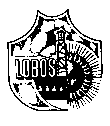 Provincia de Buenos AiresPERIODO CONSTITUCIONAL2011  -  2015La presente edición, publicación de la Municipalidad de Lobos, contiene 1º Sección: Ordenanzas, 2º Sección: Decretos sancionados y 3º Sección: Varios desde el 01-08-15 hasta el 31-08-15SECCION II:“DECRETOS”Lobos, 3 de  agosto de 2015.-VISTO:La conveniencia de reorganizar y mejorar las actividades del Area de Cultura del Municipio; yCONSIDERANDO:Que es objetivo de  de Gobierno lograr cada vez una mejor eficacia en la organización de las actividades y la gestión de la misma.-Que por Decreto Nº 102 de fecha 2 de febrero de 2004 han sido creados los Consejos Asesores, entre los cuales se encuentra el Consejo Asesor de Cultura.-Que dicho Consejo Asesor de Cultura colabora con  en la elaboración de Planes, Proyectos, Propuestas y Sugerencias ayudando a una mejor planificación y organización optimizando la utilización de recursos.-Que la modernización de  requiere partir del análisis de problemáticas y madurar soluciones alternativas para la actual estructura orgánica de este Municipio.-Que ello implica contar con personal específico para la tarea de planificación, desarrollo, organización y ejecución de las Políticas Culturales de este Departamento Ejecutivo.-Que, en tales condiciones, es facultad del Departamento ejecutivo la designación de personal, máxime teniendo en cuenta que la misma corresponderá al criterio de la política que fije oportunamente cada titular del Departamento Ejecutivo Municipal, dándole el tinte de "político" al Agente.-Por ello,el INTENDENTE MUNICIPAL, en uso de sus atribucionesD   E   C  R  E  T  AARTÍCULO 1º: Rescíndase la designación otorgada por Decreto Nº 560 de fecha 29 de julio de  partir del día 1º de agosto de   Adolfina ERTINI, DNI Nº .P. 1663 en  de Personal Temporario de  de Lobos.-ARTÍCULO 2º: Desígnase a  Adolfina ERTINI, DNI Nº .P. 1663, en  de Personal Temporario de  de Lobos, para desempeñarse en el cargo de "Directora Ejecutiva de Políticas Culturales", dependiente de  de Gobierno, con la remuneración equivalente a  26, del Presupuesto de Gastos en vigencia, a partir del día 1º de agosto y hasta el día 31 de diciembre de 2015 inclusive.-ARTÍCULO 3º: La designación a la que se refiere el Artículo anterior estará sujeta a las disposiciones de  11.757 “Estatuto del Personal de las Municipalidades de  de Buenos Aires”.-ARTÍCULO 4º: La presente designación podrá ser rescindida por  de Lobos en cualquier momento y sin causa, con la sola obligación de darle aviso previo en forma fehaciente al interesado con diez (10) días de anticipación, sin derecho de parte del Agente a exigir indemnización alguna.-ARTÍCULO 5º: El gasto que demande el cumplimiento del presente Decreto será imputado a  1110102000, Categoría Programática 21.00.00, Personal Temporario, del Presupuesto de Gastos en vigencia.-ARTÍCULO 6º: Dése copia del presente Decreto a  de Personal y a Contaduría a fin de actuar al efecto.-ARTÍCULO 7º: Comuníquese, publíquese, dése al Registro Municipal y archívese.-DECRETO Nº:		584 /Lobos, 3 de agosto de 2015.-VISTO:La solicitud efectuada por las Autoridades del Jardín  Nº 909, de Las Tosquitas, obrante a fs. 1 del expediente Nº 4067- 26411/15  por la que requiere que se le otorgue una ayuda económica para afrontar los gastos de  del Día del Niño en el Jardín mencionado; yCONSIDERANDO: Que es un objetivo permanente de  en la materia apoyar la concreción de eventos para la niñez que divierten a los niños de nuestro Distrito.-Que, en ese entendimiento, este Departamento Ejecutivo considera oportuno  la realización de los festejos a los que se refiere el Visto del presente y acudir con un aporte económico, acorde con las actuales posibilidades financieras del Municipio, que facilite la mejor concreción del mismo.-Por ello,EL INTENDENTE MUNICIPAL, en uso de sus atribucionesD   E   C   R   E   T   A ARTÍCULO 1º: Páguese a  Aguirre , DNI Nº 6.406.979, Presidenta de  del Jardín Nº 909 de Las Tosquitas, la suma de pesos Dos Mil   ($ 2.000.-) para ser destinado a solventar los gastos que se originen con motivo de los Festejos del Día del Niño en el mencionado barrio, con cargo de rendir cuentas documentadas de la inversión.-ARTÍCULO 2º: El gasto que demande el cumplimiento de lo dispuesto en el presente Decreto será imputado a  1110102000 -Categoría Programática 01.00.00, a la cuenta 5.1.5.0. Transferencia a Instituciones de Enseñanza, del Presupuesto de Gastos en vigencia.-ARTÍCULO 3º: Comuníquese, publíquese, dése al Registro Municipal y archívese.-DECRETO Nº:		585	/ Lobos, 5 de agosto de 2015.-VISTO: La próxima puesta en marcha de  de Policía local; yCONSIDERANDO:Que las Policías Comunales de Seguridad dependen funcionalmente del señor Intendente de cada Municipio.Que esta iniciativa, es un emprendimiento muy similar al de Que , es el reflejo de  hacia las ciudades de mayor densidad poblacional, y tiene por objetivo constituir una fuerza integrada por vecinos de la localidad. Que la misma funcionará a partir del mes de agosto.Que las clases se dictarán en el Instituto Superior Nº 43 y/o en el Salón de “”.-Que es necesario proveer al lugar destinado para el funcionamiento de la misma, de mobiliario y dotar de todos los elementos de informática,  tecnología y demás para el buen funcionamiento de la misma.- Que el municipio se hará cargo de los gastos que se  ocasionen.- Por ello,EL INTENDENTE MUNICIPAL, en uso de sus atribucionesD   E   C  R  E  T  AARTÍCULO 1º: Amplíese el gasto mencionado en el decreto Nº 514 incorporándose la provisión del mobiliario y dotar de todos los elementos de informática, tecnológicos, mantenimiento, y demás necesarios para la puesta en funcionamiento de  de Policía local,.- ARTÍCULO 2º: El gasto que demande la ejecución de lo dispuesto en el presente Decreto deberá imputarse a  1110102000 – Categoría Programática  16.00.00 del Presupuesto de Gastos en vigencia.-ARTÍCULO 3º: Comuníquese, publíquese, dése al Registro Municipal y archívese.-DECRETO Nº: 		587	/Lobos, 05 de Agosto  de 2015.-VISTO:              El expediente Nº 4067-24426/15, por el que se tramita  N ° 34/15 “Contratación de Mano de Obra y Materiales para la construcción de siete viviendas en Salvador Maria”;              CONSIDERANDO:                                                                    Que existen los fondos necesarios para tal Compra.-Por ello,            El INTENDENTE MUNICIPAL, en uso de sus atribuciones D E C R E T AARTICULO 1º: Llámese a Licitación Privada  Nº 34/15 “Contratación de Mano de Obra y materiales para la construcción de dos viviendas en Salvador Maria” detallados en el Pliego de Bases y Condiciones Generales y Particulares.-ARTICULO 2º: La apertura de ofertas se efectuará en el Despacho de la Secretaría de Hacienda y Producción de la Municipalidad de Lobos, el día 13 de Agosto de 2015  a  las 10:00 horas.ARTICULO 3°: Las ofertas se presentaran en sobre cerrado con la inscripción “Licitación Privada N ° 34/15 – Municipalidad de Lobos – Salgado N ° 40 – Lobos” hasta el día y hora de apertura de sobres, en Mesa de Entradas del Municipio.ARTICULO 4º: El gasto que demande el cumplimiento del presente decreto deberá imputarse a la Jurisdicción 1110104000, categoría programática  01.00.00, Fuente de Financiamiento 132, cuenta 3.3.9  del Presupuesto de Gastos en vigencia. ARTICULO 6º: Comuníquese, publíquese, dése al Registro Municipal y archívese.DECRETO Nº:         588        /.-Lobos, 5 de agosto de 2015.-VISTO:La presentación efectuada por el Sr. De Paula Matías,  obrante en fs. 1 del Expediente Nº 4067-26353/15, por la que solicita a  una ayuda económica  para  la compra de mobiliario; yCONSIDERANDO:Que el solicitante no cuenta con los recursos económicos necesarios.-Que es necesario acudir en ayuda de casos como el presente.-Por ello,EL INTENDENTE MUNICIPAL, en uso de sus atribucionesD   E   C   R   E   T   AARTÍCULO 1º: Páguese  hasta la suma de pesos  Nueve mil seiscientos   ($ 9.600.-)  para   la compra de mobiliarios consistentes en una (1) cama de dos plazas, una (1) cama de una plaza, una (1) cocina, una  (1) garrafa, una (1)  mesa, cuatro (4) sillas, un  (1) ropero y una (1) estufa eléctrica , para ser entregados al Sr. De Paula Matías, con domicilio en calle Berro y Mar Chiquita de la ciudad de Lobos.  -ARTÍCULO 2º: El gasto que demande el cumplimiento de lo dispuesto en el presente Decreto deberá imputarse a  1110105000, Categoría Programática 28, Asistencia a Necesidades Básicas Insatisfechas, Cuenta 5.1.4.0 del Presupuesto de Gastos en vigencia.-ARTÍCULO 3º: Comuníquese, publíquese, dése al Registro Municipal y archívese.-DECRETO Nº:		589	/Lobos, 7 de julio de 2015.-VISTO:La realización del Programa Vacaciones de Invierno 2015, organizado por la escuela Municipal de Deportes; yCONSIDERANDO:Que dicha Escuela tiene previsto realizar varias actividades con motivo del receso escolar de invierno.-Que se realizaran juegos, actividades artísticas, se llevaran inflables y demás en distintos barrios de nuestra ciudad.- Que es un objetivo permanente de  Municipal promocionar la práctica de deportes y actividad física en distintos sectores de nuestra localidad.-Por ello,EL INTENDENTE MUNICIPAL, en uso de sus atribucionesD   E   C   R   E   T   AARTÍCULO 1º: Páguense los gastos de traslados, viáticos, materiales deportivos y lúdico, audio,  publicidad, viandas, desayuno, agape, transporte, seguros, arbitraje,  alquiler grupo electrógeno, botiquín, show musical, audio, hidratación, peloteros, kermes inflable y otro gasto que se origine con motivo de las actividades de Vacaciones de Invierno 2015.-ARTÍCULO 3º: El gasto que demande el cumplimiento de lo dispuesto en el presente deberá imputarse a  1110102000- Categoría Programática 20.00.00 del Presupuesto de Gastos en Vigencia.-ARTÍCULO 4º: Comuníquese, publíquese, dése al Registro Municipal y archívese.-DECRETO Nº:		490	/Lobos, 5 de agosto  de 2015.-VISTO:El telegrama enviado por el Agente . Marilina Paula ELOSEGUI, L.P. 1883, DNI Nº 31.140.469, por el que presenta la renuncia, a partir del día 1º de agosto; yCONSIDERANDO:Que  11.757 “Estatuto del Personal de las Municipalidades de  de Buenos Aires” establece, en su Artículo 14º inc. i) y Artículo 48º , el derecho del Agente a presentar la renuncia.-Que el Artículo 11º inciso b) de dicha norma determina que la renuncia debe ser aceptada por el Departamento Ejecutivo dentro de los treinta días corridos posteriores a su presentación.-Que este Departamento Ejecutivo considera conveniente aceptar la renuncia a la que se refiere el Visto del presente.-Por ello,el INTENDENTE MUNICIPAL, en uso de sus atribucionesD   E   C  R  E  T  AARTÍCULO 1º: Acéptase  la renuncia de  . Marilina Paula ELOSEGUI, L.P. 1883, DNI Nº 31.140.469, en  de Personal Temporario del Municipio, a partir del día 1º de agosto de 2015.- ARTÍCULO 2º: Liquídesele Sueldo Anual Complementario proporcional  y licencias no gozadas proporcionales a la fecha efectiva de su cese.-ARTÍCULO 3º: Dése copia del presente Decreto a  de Personal y a Contaduría a fin de actuar al efecto.-ARTÍCULO 4º: Comuníquese, publíquese, dése al Registro Municipal y archívese.-DECRETO Nº:		590	/Lobos, 5 de agosto de 2015.-VISTO:La solicitud efectuada por el Sr. Telmo Oscar Garcia, obrante en fs. 1 del Expediente Nº 4067-26386/15, por la que solicita una ayuda económica para la compra de chapas para repararar el techo de su propiedad; yCONSIDERANDO:Que el  solicitante no cuenta con los recursos económicos necesarios.-Que es necesario acudir en ayuda de casos como el presente.-Por ello,EL INTENDENTE MUNICIPAL, en uso de sus atribucionesD   E   C   R   E   T   AARTÍCULO 1º: Páguese hasta la suma de pesos Dos Mil ( $ 2.000.-) el gasto que se ocasione con la compra de chapas de para  reparar el techo de la vivienda, sita en calle Rauch Nº 934, perteneciente al Sr. Julia Telmo O. Garcia, DNI Nº 14.343.438.-ARTÍCULO 2º: El gasto que demande el cumplimiento de lo dispuesto en el presente Decreto deberá imputarse a  1110105000, Categoría Programática 28, Asistencia a Necesidades Básicas Insatisfechas, Cuenta 5.1.4.0 del Presupuesto de Gastos en vigencia.-ARTÍCULO 3º: Comuníquese, publíquese, dése al Registro Municipal y archívese.-DECRETO Nº:		591	/Lobos, 5 de agosto de 2015.-VISTO:Que  de Gobierno necesita contar con más personal para desarrollar tareas de su competencia en  de Inspección General, Departamento de Tránsito;  yCONSIDERANDO:Que es facultad del Departamento Ejecutivo la designación de personal, entre ellos el Temporario, conforme a lo dispuesto en los Artículos 6º, 92º, 97º y concordantes de  11.757.-Por ello,EL INTENDENTE MUNICIPAL, en uso de sus atribucionesD   E   C  R  E  T  AARTICULO 1º: Designase al Sr. Carlos Eduardo Tartabini, L.P. 2266, DNI  27.901.778,   en  de Personal Temporario de  de Lobos, para cumplir tareas como Inspector de Tránsito, con la remuneración equivalente  a   partir del día 5 de agosto y hasta el 31 de diciembre de 2015 inclusive.ARTÍCULO 2º: La  presente  designación podrá  ser rescindida  por  de Lobos en cualquier momento y sin causa, con la sola obligación de darle aviso previo en forma fehaciente al interesado con diez (10) días de anticipación, sin derecho de parte del Agente  a exigir indemnización alguna.-ARTÍCULO 3º: La  designación a la  que se refiere  el Artículo  1º  estará  sujeta  a las disposiciones de  11.757 “Estatuto del Personal de las Municipalidades de  de Buenos Aires”.-ARTÍCULO 4º: La  presente  designación podrá  ser rescindida  por  de Lobos en cualquier momento y sin causa, con la sola obligación de darle aviso previo en forma fehaciente al interesado  con diez (10) días de anticipación, sin derecho de parte del Agente a exigir indemnización alguna.-ARTÍCULO 5º: El gasto que demande el cumplimiento del presente Decreto será imputado a 1110102000- Categoría Programática 17.00.00 -Personal Temporario del Presupuesto de Gastos en vigencia.-ARTÍCULO 6º: Dése copia del presente Decreto a  de Personal y a Contaduría a fin de actuar al efecto.-ARTÍCULO 7º: Comuníquese, publíquese, dése al Registro Municipal y archívese.-DECRETO Nº:		592	/Lobos, 6 de agosto de 2015.-VISTO:Los festejos del Día del Niño y , en conmemoración de los 10 años de la sanción de  Nº 26.061 y Ley Provincial Nº 13.298, de Promoción y Protección Integral de los Derechos de Niños/as y Adolescentes; organizado por  de Niñez y Adolescencia, Dirección de Políticas Deportivas y Dirección de Políticas Culturales, dependientes de  de Gobierno de  de Lobos; yCONSIDERANDO:Que dichos festejos están programados para realizarse en el paseo de  y Que se realizara un encuentro de actividades deportivas.- Que se realizaran juegos, actividades recreativas, se llevaran inflables y demás.- Que es un objetivo permanente de  Municipal promocionar la práctica de deportes y actividad física en distintos sectores de nuestra localidad.-Por ello,EL INTENDENTE MUNICIPAL, en uso de sus atribucionesD   E   C   R   E   T   AARTÍCULO 1º: Páguense los gastos de sonido, refrigerios, viandas, sonido, golosinas, traslados, juguetes, materiales deportivos, materiales didácticos, folletería,  publicidad rodante, publicidad,  indumentaria deportiva, compra de 1 bicicleta para entregar como premio, alquiler grupo electrógeno, botiquín , alquiles de inflables, contratación de artistas, presentes, invitaciones, animación y otro gasto que se origine con motivo de los festejos del Día del Niño y , organizado por  de Niñez y Adolescencia, Dirección de Políticas Deportivas y Dirección de Políticas Culturales, dependientes de  de Gobierno de  de Lobos.-ARTÍCULO 3º: El gasto que demande el cumplimiento de lo dispuesto en el presente deberá imputarse a  1110102000- Categoría Programática  16.03.00 y 20.03.00 del Presupuesto de Gastos en Vigencia.-ARTÍCULO 4º: Comuníquese, publíquese, dése al Registro Municipal y archívese.-DECRETO Nº:		593	/Lobos, 6 de agosto de 2015.-VISTO:La solicitud efectuada por el Cura Párroco de  Vicente Pallotti, obrante en fs. 1 del Expediente Nº 4067-26398/15, por la que requiere se le otorgue un subsidio para afrontar los gastos para la realización de los tradicionales Festejos del Día del Niño del corriente año; yCONSIDERANDO: Que es un objetivo permanente de  en la materia apoyar la concreción de eventos para la niñez que divierten a los niños de nuestro Distrito.-Que, en ese entendimiento, este Departamento Ejecutivo considera oportuno declarar de Interés Municipal la realización de los festejos a los que se refiere el Visto del presente y acudir con un aporte económico, acorde con las actuales posibilidades financieras del Municipio, que facilite la mejor concreción del mismo.-Por ello,EL INTENDENTE MUNICIPAL, en uso de sus atribucionesD   E   C   R   E   T   A ARTÍCULO 1º: Páguese hasta la suma de pesos Dos Mil  ($ 2.000.-) el gasto de sonido que se ocasione con la realización de  del Día del Niño en  de San Vicente Pallotti.-ARTÍCULO 2º: El gasto que demande el cumplimiento de lo dispuesto en el presente Decreto deberá imputarse a  1110102000, Categoría Programática 01 “Conducción y Administración”, a  5.1.7.0- Transferencia a Instituciones S/Fines de Lucro del Presupuesto de Gastos en vigencia.-ARTÍCULO 3º: Comuníquese, publíquese, dése al Registro Municipal y archívese.-DECRETO Nº:		594	/ Lobos, 7 de agosto de 2015 VISTO: El fenómeno meteorológico que viene afectando a nuestra ciudad, con copiosas lluvias y fuertes vientos, provocando inundaciones que afectaron a la población, con un registro de precipitaciones que marcó un récord histórico en la región; y CONSIDERANDO: Que el  fenómeno climático  ha causado daños personales y materiales de  gravedad, como voladuras de techos de viviendas, caídas de árboles, caídas de postes de electricidad, inundaciones en gran parte de la ciudad.Que hay una numerosa cantidad de personas evacuadas y autoevacuadas, que han sido trasladas a distintos centros habilitados al efecto.-Que se han programado cortes de luz en toda la zona del Canal Salgado, Barrio Hipódromo, Las Tosquitas y Las Palmas, zona Canal Muñiz, zonas aledañas al arroyo Las Garzas, zonas rurales, con el fin de prevenir incidentes ya que los medidores y térmicas  están bajo agua, lo que ocasiona  una situación de emergencia que impone el dictado de instrumentos de excepción como el presente, aptos para atenderla. Que es necesario, ante la situación descripta que el Departamento Ejecutivo Municipal, trabajando en forma conjunta con Defensa Civil provea la más urgente asistencia a los damnificados, afectados por circunstancias de fuerza mayor, mediante acciones concretas y prestaciones que morigeren la situación que los aqueja. Que, corresponde en consecuencia que el Departamento Ejecutivo Municipal disponga de los medios económicos necesarios, con la urgencia que el caso en examen requiere, para afrontar los daños y perjuicios ocasionados por la inclemencia padecida.Que el Decreto ley 6769/58 LEY ORGANICA DE LAS MUNICIPALIDADES en su Art. 119 Inc. “b” autoriza al Departamento Ejecutivo a realizar gastos no previstos en el Presupuesto general en casos imprevistos que hagan indispensable la acción inmediata de  y el Art. 132 Inc. “e” autoriza al D.E.M. a contratar en forma directa cuando “se trate de trabajos de urgencia  reconocida u obedezcan a circunstancias imprevistas  que demanden una inmediata ejecución”.  Por ello,               EL INTENDENTE MUNICIPÀL  en uso de sus atribuciones, D E C R E T AARTICULO 1º: Autorízase a las Secretarías de  de Lobos, a la implementación de las acciones tendientes a la reparación de los daños producidos o que se produzcan como consecuencia del fenómeno climático de lluvias copiosas y fuertes vientos acaecido el último fin de semana y que aún continúa, afectando a varios sectores de la población,, afrontando los costos económicos de los mismos.-ARTICULO 2º: Las contrataciones de servicios o suministros que demande la implementación de la solución del problema que describe el presente Decreto serán dispuestas por el D.E.M., y adoptadas en forma urgente cuando se encuentre comprometida la seguridad o salud de los habitantes, conforme lo dispuesto en el Decreto Ley 6769/58 en sus Artículos 119 Inc. “b” y 132 Inc. “e”.  ARTICULO 3º: Los gastos que se ocasionen con el cumplimiento del presente decreto deberán imputarse a las Jurisdicciones 1110102000 – Categoría Programática 01.00.00; Jurisdicción 1110103000 – Categoría Programática 01.00.00; Jurisdicción 1110104000 – Categoría Programática 01.00.00; Jurisdicción1110105000 – Categoría Programática 01.00.00 y Categoría Programática 28.00.00ARTICULO 5º: Comuníquese, publíquese, dese al Registro Municipal y archíveseDECRETO Nº:        595   /Lobos, 7 de agosto de 2015.-VISTO:La solicitud efectuada por  Maris Nieva obrante en el expediente Nº 4067-26448/15 por la que solicita un apoyo económico para solventar gastos que se ocasionen con  la realización de una           Tomografía Computada para su esposo; yCONSIDERANDO:Que la  solicitante no cuenta con obra social y tampoco con los recursos económicos necesarios.-Que dicho estudio es vital para su salud .Que es necesario acudir en ayuda de casos como el presente.-Por ello,EL INTENDENTE MUNICIPAL, en uso de sus atribucionesD   E   C   R   E   T   AARTÍCULO 1º: Páguese a  Maris Nieva, DNI Nº 12.392.186, con domicilio en Moreno S/n de Lobos, la suma de pesos Dos Mil ($ 2.000.-), para ser destinado a solventar los gastos que se originen con la realización de una Tomografía Computada de abdomen y pelvis, para su esposo Oscar Arguindegui, que estará a Cargo del Instituto de Diagnóstico por Imágenes, con cargo de rendir cuentas documentadas de la inversión.-ARTÍCULO 2º: El gasto que demande el cumplimiento de lo dispuesto en el presente Decreto deberá imputarse a  1110105000, Categoría Programática 28, Asistencia a Necesidades Básicas Insatisfechas, Cuenta 5.1.4.0 del Presupuesto de Gastos en vigencia.-ARTÍCULO 3º: Comuníquese, publíquese, dése al Registro Municipal y archívese.-DECRETO Nº:		596	/Lobos, 7 de Agosto de 2015.-VISTO:La solicitud presentada por  del comedor merendero “Sonrisas del Mañana” de Lobos, obrante en fs. 1 del Expediente Nº 4067-26440/15, para efectuar una Rifa de conformidad con lo dispuesto en  9.403 y en º 1565; yCONSIDERANDO:Que, a juicio de este Departamento Ejecutivo, la mencionada Entidad cumple con los recaudos exigidos por las precitadas normas legales.-Que, por Ordenanza Nº 1565, se dispone el ingreso de los porcentajes a los que alude  9.403, al Fondo Benéfico de Rifas.-Por ello,el INTENDENTE MUNICIPAL, en uso de sus atribucionesD   E   C  R  E  T  AARTÍCULO 1º: Autorízase a  del comedor merendero “Sonrisas del Mañana” de Lobos, a promover, vender y hacer circular una Rifa, que en adelante se comercializará exclusivamente en este Partido de Lobos, sujeta al cumplimiento de lo dispuesto en  9.403, en º 1565 y en el presente Decreto.-ARTÍCULO 2º: Se determina que, para este caso en particular,  habrá de emitir Un Mil (1000) boletas de rifa, con un (1) número  de tres (3) cifras cada boleta,  por un valor de pesos SETECIENTOS  ($700.-) cada una. Las boletas podrán ser pagadas al contado o en DIEZ (10) cuotas mensuales, iguales y consecutivas de pesos cincuenta ($ 70.-).-ARTÍCULO 3º: Queda prohibido a  autorizada contratar o delegar en terceras personas la organización de , bajo apercibimiento de aplicar el máximo de la multa prevista en el Artículo 6º de  9.403 y en el Artículo 26º y concordantes de º 1565.-ARTÍCULO 4º:  autorizada podrá proceder a contratar la venta y cobranza de los billetes emitidos, por medio de las siguientes personas:GIULIANO, Luís 	DNI Nº 14.877.794	Houssay 460- LobosCARRIL, Nancy	DNI Nº 18.607.171	Berro 486 - Lobos		ZARA, Leandro 	DNI Nº 23.777.518	Balcarse 78 - LobosSACCO, Marianela 	DNI Nº 31.709.823	F Diaz 509 - LobosNARCUE, Osvaldo	DNI Nº 21.442.219	Lincoln 641 – LobosMARTIN, Francisco                  DNI Nº 32.715.264                    Junin 64  - Lobos LAVARDINO, Francisco          DNI Nº 14.655.172                    Irigoyen 2169  - Lobos MUSCIO, Gastón                      DNI Nº  21.783.844                    9 de Julio 92   - Lobos   LEJARZA, Carolina                  DNI Nº 21.971.626                     Ranchos 151   -Lobos ARTÍCULO 5º:  autorizada, con carácter previo a la difusión de , deberá solicitar autorización Municipal para la publicidad a efectuar, acompañando el texto y diagrama de la misma, procediendo a presentar, con carácter previo a su circulación, los billetes de , los que deberán ser aprobados y sellados por ARTÍCULO 6º:  que se autoriza tendrá como premios los siguientes, a sortearse todos ellos por  (no quiniela):SORTEOS SEMANALES: Desde el momento de la suscripción y hasta la última jugada del mes de julio de 2016, el número que resulte coincidente con las tres últimas cifras del primer premio del respectivo sorteo se hará acreedor del siguiente premio:UNA ORDEN DE COMPRAS POR EL VALOR DE PESOS SETESCIENTOS ($ 700.-).-SORTEOS MENSUALES: desde el mes de Octubre, Noviembre, Diciembre de 2015 y hasta el mes de Julio  de 2016 inclusive, el número que resulte favorecido con las tres últimas cifras del primer premio de la última jugada de cada mes del respectivo sorteo se hará acreedor del siguiente premio:UNA ORDEN DE COMPRAS POR VALOR DE PESOS DOS MIL ($2.000)1° SORTEO ESPECIAL POR PAGO  CONTADO: Aquellos adquirentes que abonen la totalidad de   al momento de suscripción, certificando dicho pago con el recibo oficial. Dicho sorteo se realizará en la  última jugada del mes de Enero de 2016 y se hará acreedor del siguiente premio:UNA ORDEN DE COMPRAS POR VALOR DE PESOS TREINTA MIL ($30.000.-).-2° SORTEO ESPECIAL POR PAGO  CONTADO: Aquellos adquirentes que abonen la totalidad de   al momento de suscripción, certificando dicho pago con el recibo oficial. Dicho sorteo se realizará en la  última jugada del mes de Febrero de 2016 y se hará acreedor del siguiente premio:UNA ORDEN DE COMPRAS POR VALOR DE PESOS VEINTICINCO MIL ($25.000.-).-SORTEO FINAL: Participarán aquellos adquirentes que hayan abonado la totalidad de , certificando dicho pago con el recibo oficial, en la ultima jugada del mes de Agosto de 2016 , con los siguientes premios a los poseedores de boletas de rifa cuyos números coincidan con las tres últimas cifras de idénticos premios del mencionado sorteo:PRIMER PREMIO: UNA ORDEN DE COMPRAS POR VALOR DE PESOS SESENTA MIL  ($ 60.000.-)SEGUNDO PREMIO: UNA ORDEN DE COMPRAS POR VALOR DE PESOS DIEZ MIL ($10.000.-) TERCER PREMIO: ORDEN DE COMPRAS POR VALOR DE PESOS CINCO MIL ($5.000.-)CUARTO PREMIO: ORDEN DE COMPRAS POR VALOR DE PESOS  CUATRO MIL ($4.000.-)QUINTO PREMIO: ORDEN DE COMPRAS POR VALOR DE PESOS  TRES MIL ($3.000.-)DEL 6° al 10° PREMIO: ORDEN DE COMPRAS POR VALOR DE PESOS  MIL ($1.000.-)ARTÍCULO 7º: Los premios deberán ser entregados por  autorizada a los beneficiarios que presenten las boletas de Rifa premiadas, de inmediato a los respectivos sorteos.-ARTÍCULO 8º:  autorizada está exceptuada de efectuar el depósito del cinco por ciento (5%) del monto total de  que se autoriza, conforme al Artículo 10º - párrafo 2º - de  9.403.-ARTÍCULO 9º: Constituirán infracciones al presente Decreto, las siguientes:La circulación de billetes no habilitados.-La realización de publicidad y/o propaganda no autorizada previamente por el Municipio.-La falsedad de cualquier declaración que presenten No organizar la rifa directamente.-La venta y/o cobranza de la rifa por personas o entidades no autorizadas.-La falta de publicación, en tiempo y forma, de los números premiados y de quienes resulten beneficiarios.-La no efectivización de los premios en la forma y plazos estipulados.-La falta de presentación en término de la nómina de billetes de rifa no vendidos.-La falta de entrega al Municipio de los premios no retirados dentro de las 48 horas hábiles del vencimiento del plazo establecido para su entrega al beneficiario.-La falta de presentación de la rendición de cuentas en tiempo y forma.-La falta de aprobación de la rendición de cuentas presentada por razones imputables a La falta de entrega de premios a los beneficiarios, o al Municipio en caso de premios no retirados, cumplido el plazo de un (1) año calendario, contado a partir de la fecha en que la obligación de entrega se hizo exigible.-ARTÍCULO 10º: Constituirán sanciones aplicables a las infracciones que enumera el Articulo anterior, las siguientes:Suspensión para realizar rifas en el Partido por el término de hasta diez (10) años.-Multas de hasta un monto equivalente a un (1) sueldo básico, más gastos de representación del Intendente Municipal, computable al momento de dictarse  sancionatoria, aplicable a cada uno de los miembros de  de  organizadora y a todo otro responsable.-Las infracciones indicadas en el Artículo 9º - Incisos a), k) y l) serán sancionadas con una multa igual al monto total de los billetes emitidos. Esta sanción se aplicará en forma solidaria e ilimitada a los integrantes de  de  infractora.-ARTÍCULO 11º: El pago de las multas que se apliquen por infracción a la presente autorización, deberá efectuarse mediante depósito en  del Fondo Benéfico de Rifas, dentro de los cinco (5) días de notificada la sanción. Vencido el plazo antedicho sin haberse oblado la multa, el Departamento Ejecutivo dispondrá que se proceda al cobro por vía de apremio.-ARTÍCULO 12º:  organizadora deberá:Concluir el período de venta, indefectiblemente, 48 horas hábiles antes del sorteo principal y presentar a , debidamente suscripto por sus autoridades responsables, un listado de los números no vendidos.-Dentro de los diez (10) días subsiguientes a cada sorteo, publicar como mínimo una (1) vez, en dos periódicos locales, los números premiados y el nombre y apellido de las personas favorecidas, excepto para el sorteo final donde la publicación deberá realizarse dos (2) veces.-ARTÍCULO 13º:  autorizada deberá destinar los fondos que se recauden a  reparaciones edilicias y/o compra de aparatología para las instalaciones hospitalarias, debiendo rendir cuentas documentadas de la inversión dentro de los treinta (30) días posteriores al Sorteo Final.-ARTÍCULO 14º: Comuníquese, publíquese, dése al Registro Municipal y archívese.-DECRETO Nº:		597	/								Lobos, 7 de agosto de 2015. -VISTO: 	Que  de Obras y Servicios Públicos requiere incorporar personal especializado; yCONSIDERANDO:		                    Que es facultad del Departamento Ejecutivo la designación de personal, entre ellos el Temporario, conforme a lo dispuesto en los Artículos 6º, 92º, 97º y concordantes de  11.757.Por ello	EL INTENDENTE MUNICIPAL, en uso de sus atribucionesD E C R E  T AARTICULO 1º: Desígnense para desempeñarse en  de Obras y Servicios Públicos,  con una retribución económica remunerativa mensual  equivalente a la categoría  partir del día 1º de julio y hasta el día  31 de diciembre 2015 inclusive, a las personas que a continuación se mencionan:Apellido y Nombres:		 L.P.	  Documento de IdentidadBriganti, Oscar Enrique    		2195            	  14.655.208Briganti, Enzo        		2196		  37.951.491Briganti, Luciano                  	2197		  36.167.572ARTICULO 2º: Las designaciones a que se refiere el artículo anterior estarán sujetas a las disposiciones de  11.757 “ Estatuto del Personal de las Municipalidades de  de Bs. As.”ARTICULO 3º: Las presentes designaciones podrán ser rescindidas por  de Lobos en cualquier momento y sin causa, con la sola obligación de darle aviso previo en forma fehaciente a los interesados con tres (3) días de anticipación, sin derecho de parte de los Agentes a exigir indemnización alguna.ARTICULO 5º: El gasto que demande el cumplimiento del presente Decreto será imputado a  1110104000- Categoría Programática 40.91.00  - “Personal temporario” y 1.2.6.0 “Complementos”  del Presupuesto de Gastos en vigencia.-ARTICULO 6º: Dése copia del presente Decreto  a  de Personal y a Contaduría a fin de actuar al efecto.-ARTICULO 7º: Comuníquese, publíquese, dése al Registro Municipal y archívese.-DECRETO:         597 bis          /Lobos, 7 de agosto de 2015.-VISTO:	La presentación efectuada por los integrantes del Foto Club Lobos, obrante a fs. 1 del expediente Nº 4067- 26416/15, por la que informan la realización de un concurso de fotografía ; yCONSIDERANDO:Que es un objetivo de  Municipal promover y difundir las diferentes actividades culturales de nuestro medio, con el fin de incentivar a la comunidad a una participación más activa dentro de las mismas.-Que, por lo expuesto, este Departamento Ejecutivo considera oportuno prestar una ayuda económica.-Por ello,		EL INTENDENTE MUNICIPAL, en uso de sus atribucionesD E C R E T AARTÍCULO 1º: Otórguese al Sr. Ernesto Piccone, DNI Nº 4.916.889, la suma de Pesos Dos Mil ($ 2.000.-) a fin de afrontar parte de los gastos que se originen con motivo de la realización de un concurso de fotografía,  con cargo de rendir cuentas documentadas de la inversión.-ARTÍCULO 2°: El gasto que demande el cumplimento de lo dispuesto en el presente Decreto deberá imputarse a  1110102000- Categoría Programática 21.00.00 del Presupuesto de Gastos en vigencia.-ARTÍCULO 3°: Comuníquese, publíquese, dése al Registro Municipal y archívese.-DECRETO Nº:                598   /                             Lobos, 7 de agosto de 2015.-VISTO: La presentación efectuada por los Señores  Ariel y Carlos Cerone, obrante en Expediente Nº 4067-26415/15 por la que solicitan una ayuda económica para solventar los gastos del Festival folklórico a realizarse en el mes de Septiembre en el centro Nativo Acuyai; yCONSIDERANDO:Que es Política Municipal promover y difundir actividades culturales.-Que en los festejos de los 40 años con la guitarra de Carlos Cerone, se presentarán distintos artistas entre los cuales se espera la actuación de: Enrique Espinosa, Carlos Loray, entre otros.Que, en consecuencia, resulta razonable dar curso favorable a la solicitud del Visto.-Por ello,EL INTENDENTE MUNICIPAL, en uso de sus atribucionesD   E   C  R  E  T  AARTÍCULO 1º: Páguese al Sr. Carlos Cerone, DNI Nº 16.482.802, la suma de Pesos Dos Mil ($ 2.000.-) para afrontar el gasto de sonido que se ocasione con la realización del Festival que se llevará a cabo a fin de festejar los 40 años de guitarra de Carlos Cerone, en el mes de septiembre en el Centro Nativo Acuyai, con cargo de rendir cuentas documentadas de la inversión.-ARTÍCULO 2º: El gasto que demande el cumplimiento del presente Decreto deberá imputarse a  1110102000- Categoría Programática 21.00.00 a la cuenta 5.1.9.0. Ayudas Sociales a Personas del Presupuesto de Gastos en vigencia.-ARTÍCULO 3º: Comuníquese, publíquese, dése al Registro Municipal y archívese.-DECRETO Nº: 		599	/Lobos, 7 de agosto de 2015.-VISTO:La presentación efectuada por un grupo de mamás, obrante en expediente nº 4067- 26399/15, por la que solicitan una ayuda económica para solventar parte de los gastos  que se ocasionen con los festejos del día del niño en la localidad de Elvira; yCONSIDERANDO: Que es un objetivo permanente de  en la materia apoyar la concreción de eventos que divierten a los niños de nuestro Distrito.-Que, en consecuencia, resulta razonable dar curso favorable a la solicitud del Visto.-Por ello,EL INTENDENTE MUNICIPAL, en uso de sus atribucionesD   E   C   R   E   T   A ARTÍCULO 1º: Páguese  a  Lorena Paola, DNI Nº 27.855.376, en su carácter de Integrante de   de la fiesta del día del Niño en  de Elvira la suma de pesos Dos Mil  ($ 2.000.-), para  ser destinado a solventar los gastos ocasionados con los Festejos mencionados, con cargo de rendir cuentas documentadas de la inversión.-ARTÍCULO 2º: El gasto que demande el cumplimiento de lo dispuesto en el presente Decreto deberá imputarse a  1110102000, Categoría Programática 01 “Conducción y Administración”, a  5.1.9.0- Transferencia a Instituciones S/Fines de Lucro del Presupuesto de Gastos en vigencia.-ARTÍCULO 3º: Comuníquese, publíquese, dése al Registro Municipal y archívese.-DECRETO Nº:		       600  / Lobos, 7 de agosto de 2015.-                                             VISTO:La presentación efectuada por  María Sol, obrante a fs. 1 del Expediente Nº 4067-26409/15, por la que solicita una ayuda económica para solventar parte de los gastos  que se ocasionen con los festejos del día del niño en el barrio Los Hornos ; yCONSIDERANDO: Que es un objetivo permanente de  en la materia apoyar la concreción de eventos que divierten a los niños de nuestro Distrito.-Que, en consecuencia, resulta razonable dar curso favorable a la solicitud del Visto.-Por ello,EL INTENDENTE MUNICIPAL, en uso de sus atribucionesD   E   C   R   E   T   A ARTÍCULO 1º: Páguese a  María Sol, DNI Nº 37.951.116, en su carácter de Integrante de   de la fiesta del día del Niño en el barrio Los Hornos, la suma de pesos Dos Mil         ($ 2.000.-), para  ser destinado a solventar los gastos ocasionados con los Festejos mencionados, con cargo de rendir cuentas documentadas de la inversión.-ARTÍCULO 2º: El gasto que demande el cumplimiento de lo dispuesto en el presente Decreto deberá imputarse a  1110102000, Categoría Programática 01 “Conducción y Administración”, a  5.1.9.0- Transferencia a Instituciones S/Fines de Lucro del Presupuesto de Gastos en vigencia.-ARTÍCULO 3º: Comuníquese, publíquese, dése al Registro Municipal y archívese.-DECRETO Nº:		       601 /    Lobos, 7 de agosto de 2015.-VISTO: La presentación efectuada por  Victor obrante a fs. 1 del Expediente Nº 4067-26361/15 por la que solicita un aporte económico para los gastos de Traslado  que generan la realización prácticas de fútbol de su hijo  en el Club Estudiantes de ; yCONSIDERANDO:Que es un objetivo permanente de  Municipal apoyar a los atletas locales que promuevan el desarrollo del deporte lobense en todas sus disciplinas.-Que el  hijo de la solicitante, ha sido incorporado a las divisiones inferiores de futbol del Club Estudiante de   Que el mismo debe trasladarse dos veces por semana a realizar las prácticas correspondientes.-Que por lo expuesto, corresponde acceder a lo peticionado en el Visto.- Por ello,EL INTENDENTE MUNICIPAL, en uso de sus atribucionesD    E    C    R    E    T    AARTÍCULO 1º: Páguese a la señora Daniela Victor DNI Nº 31.956.679, la suma de pesos   Dos Mil         ($ 2.000.-), para cubrir los gastos  de  traslado  que se ocasionen  a fin de que su hijo pueda realizar prácticas de futbol  en el Club Estudiante de , con cargo de rendir cuentas documentadas de la inversión.-ARTÍCULO 2º: El gasto que demande el cumplimiento del presente Decreto será imputado a 1110102000- Categoría Programática 20.00.00 a la cuenta 5.1.9.0. Ayudas Sociales a Personas del Presupuesto de Gastos en vigencia.-ARTÍCULO 3º: Comuníquese, publíquese, dése al Registro Municipal y archívese.-DECRETO Nº:		602  /Lobos, 7 de agosto de 2015.-VISTO:La solicitud efectuada por el Sr. Bruno Fernando,  obrante a fs.1 del Expediente Nº 4067- 26378/15, por la que solicita un subsidio para solventar gastos de subsistencia; yCONSIDERANDO:Que el  solicitante no cuenta con los recursos económicos necesarios.-Que es necesario acudir en ayuda de casos como el presente.-Por ello,EL INTENDENTE MUNICIPAL, en uso de sus atribucionesD   E   C   R   E   T   AARTÍCULO 1º: Otórgase al Sr. Bruno Fernando DNI Nº 29.219.059, con domicilio en Soldado Azcarate Nº 429, Partido de Lobos, la suma de pesos  Cuatrocientos  ($ 400.-) por los meses de Agosto, Septiembre y Octubre de  2015,  para ser destinado a solventar parte de los gastos que se originen con la compra de alimentos de primera necesidad, con cargo de rendir cuentas documentadas de la inversión.-ARTÍCULO 2º: El gasto que demande el cumplimiento de lo dispuesto en el presente Decreto deberá imputarse a  1110105000, Categoría Programática 28, Asistencia a Necesidades Básicas Insatisfechas, Cuenta 5.1.4.0 del Presupuesto de Gastos en vigencia.-ARTÍCULO 3º: Comuníquese, publíquese, dése al Registro Municipal y archívese.-DECRETO Nº:		603	/Lobos, 7 de agosto de 2015.-VISTO:La presentación efectuada por  Silvina ,  obrante en fs. 1 del Expediente Nº 4067-26348/15, por la que solicita una ayuda económica  para realizar los arreglos de su inmueble; yCONSIDERANDO:Que la solicitante no cuenta con los recursos económicos necesarios.-Que  es necesario  en ayudar en la terminación de su inmueble.Que es necesario acudir en ayuda de casos como el presente.-Por ello,EL INTENDENTE MUNICIPAL, en uso de sus atribucionesD   E   C   R   E   T   AARTÍCULO 1º: Páguese  hasta la suma de pesos  Dos Mil   ($ 2000.-)  la compra de materiales  como cemento, , cal ,arena, Tierra  para   los arreglos mencionados a la vivienda perteneciente a  Sra. Ghiglione Silvina ubicada en calle 171 interna Casa 212 Mza 28  Barrio Celeste  de Lobos.-ARTÍCULO 2º: El gasto que demande el cumplimiento de lo dispuesto en el presente Decreto deberá imputarse a  1110105000, Categoría Programática 28, Asistencia a Necesidades Básicas Insatisfechas, Cuenta 5.1.4.0 del Presupuesto de Gastos en vigencia.-ARTÍCULO 3º: Comuníquese, publíquese, dése al Registro Municipal y archívese.-DECRETO Nº:		604	/Lobos, 10 de agosto de 2015.-VISTO:La presentación efectuada por  Piñeiro Milagros Gisela,  obrante en fs. 1 del Expediente Nº 4067-26390/15, por la que solicita una ayuda económica  para la compra de una puerta; yCONSIDERANDO:Que la solicitante no cuenta con los recursos económicos necesarios.- Que es necesario acudir en ayuda de casos como el presente.-Por ello,EL INTENDENTE MUNICIPAL, en uso de sus atribucionesD   E   C   R   E   T   AARTÍCULO 1º: Páguese  hasta la suma de pesos  Un Mil Seiscientos noventa   ($ 1.690 -) para ser destinado al pago de  la compra de una (1) puerta,  para  la vivienda perteneciente a Quintans Piñeiro Milagros Gisela,  ubicada en calle Arenales  Nº 1470 de Lobos.-ARTÍCULO 2º: El gasto que demande el cumplimiento de lo dispuesto en el presente Decreto deberá imputarse a  1110105000, Categoría Programática 28, Asistencia a Necesidades Básicas Insatisfechas, Cuenta 5.1.4.0 del Presupuesto de Gastos en vigencia.-ARTÍCULO 3º: Comuníquese, publíquese, dése al Registro Municipal y archívese.-DECRETO Nº:		605	/Lobos, 10 de agosto de 2015.-VISTO:La presentación efectuada por  Anahi de los Ángeles,  obrante en fs. 1 del Expediente Nº 4067-26389/15, por la que solicita a  una ayuda económica  para terminar su inmueble; yCONSIDERANDO:Que la solicitante no cuenta con los recursos económicos necesarios.-Que  es necesario  en ayudar en la terminación de su inmuebleQue es necesario acudir en ayuda de casos como el presente.-Por ello,EL INTENDENTE MUNICIPAL, en uso de sus atribucionesD   E   C   R   E   T   AARTÍCULO 1º: Páguese  hasta la suma de pesos  Dos Mil Quinientos  ($ 2500.-) para la compra de materiales , ladrillos, Chapas, ventana,puerta, para  la vivienda perteneciente a Anahí de los Ángeles Guerra, ubicada en calle 173 y 102, Barrio Celeste Empalme Lobos .-ARTÍCULO 2º: El gasto que demande el cumplimiento de lo dispuesto en el presente Decreto deberá imputarse a  1110105000, Categoría Programática 28, Asistencia a Necesidades Básicas Insatisfechas, Cuenta 5.1.4.0 del Presupuesto de Gastos en vigencia.-ARTÍCULO 3º: Comuníquese, publíquese, dése al Registro Municipal y archívese.-DECRETO Nº:		606	/Lobos, 10 de agosto de 2015.-VISTO:La solicitud efectuada por  organizadora de  del Día del Niño de  “Nuestra Señora del Carmen” “Padre Luis Troiano” de Lobos, obrante a fs. 1 del Expediente Nº 4067-26380/15, por la que requiere se le otorgue un subsidio para afrontar los gastos para la realización de los tradicionales Festejos del Día del Niño del corriente año; yCONSIDERANDO: Que es un objetivo permanente de  en la materia apoyar la concreción de eventos para la niñez que divierten a los niños de nuestro Distrito.-Que este año se cumplen 50º años  ininterrumpidos de la realización de los festejos del Día del Niño.-Que, en ese entendimiento, este Departamento Ejecutivo considera oportuno declarar de Interés Municipal la realización de los festejos a los que se refiere el Visto del presente y acudir con un aporte económico, acorde con las actuales posibilidades financieras del Municipio, que facilite la mejor concreción del mismo.-Por ello,EL INTENDENTE MUNICIPAL, en uso de sus atribucionesD   E   C   R   E   T   A ARTÍCULO 1º: Declárase de Interés Municipal los tradicionales Festejos del Día del Niño del corriente año, organizados por los integrantes de  del Día del Niño “Padre Luis Troiano”  perteneciente a  “Nuestra Señora del Carmen” de  Lobos.-ARTÍCULO 2º: Páguese a  Marzochini, DNI Nº 4.826.870, en su carácter de Tesorera de  del Día del Niño perteneciente a  “Nuestra Señora del Carmen” de  Lobos, la suma de pesos Diez Mil ($ 10.000.-) para ser destinado a solventar parte de los gastos que se originen con motivo de los Festejos del día del niño, con cargo de rendir cuentas documentadas de la inversión.-ARTÍCULO 3º: El gasto que demande el cumplimiento de lo dispuesto en el presente Decreto deberá imputarse a  1110102000, Categoría Programática 01 “Conducción y Administración”, a  5.1.7.0- Transferencia a Instituciones S/Fines de Lucro del Presupuesto de Gastos en vigencia.-ARTÍCULO 4º: Comuníquese, publíquese, dése al Registro Municipal y archívese.-DECRETO Nº:		607	/ Lobos, 10 de agosto de 2015.-VISTO:              La iniciativa de la Dirección  de Turismo de propiciar viajes de Turismo Social, para el público en general, Instituciones, y escuelas con el objetivo de brindar una opción de esparcimiento a bajo costo para los vecinos de Lobos; yCONSIDERANDO:                                   Que es iniciativa de este Municipio poder realizar  Turismo Social con abuelos, con niños y sus padres de nuestra ciudad.                                  Que estos viajes contemplan la posibilidad de conocer distintas ciudades, visitando distintos lugares, en el 2015.                                 Que por lo expuesto, este Departamento Ejecutivo considera razonable afrontar el gasto de Transporte, y para el personal municipal además viáticos, comunicación, entradas a los diferentes lugares ya mencionados y cualquier otro gasto que se origine en el viaje mencionado.Por ello,               EL INTENDENTE MUNICIPAL,  en uso de sus atribucionesD E C R E T AARTICULO 1º: Declárese de Interés  Turístico municipal, los viajes de Recreación dentro del marco de Turismo Social a los siguientes destinos: Ensenada, La  Plata, La Candelaria, Capital, Tecnopolis.-ARTICULO 2º: Páguense los gastos de combustible, transporte, traslado, credenciales, estacionamiento, comunicaciones, viáticos y otro gasto que se ocasionen con motivo de dichos viajes a realizarse en el 2015.ARTICULO 3°: El gasto que demande el cumplimiento del presente deberá imputarse a la siguiente Cuenta: - Categoría Programática 23.00.00 “Turismo” - Jurisdicción 1110103000 del Presupuesto de Gastos en Vigencia.-ARTÍCULO 4º: Comuníquese, publíquese, dese al registro Municipal y archívese.-DECRETO Nº:   608    /Lobos, 12 de agosto de 2015.-VISTO:La solicitud efectuada por las Autoridades de .B.  Nº 21 de Salvador Maria de Lobos, por la que solicitan una ayuda económica para la realización de un viaje con los alumnos de 5º y 6º año  para participar del espectáculo “ URRAKA”; yCONSIDERANDO: Que es un objetivo permanente de la política Municipal, en materia de educación, colaborar con las instituciones educativas en la concreción de actividades complementarias que posibiliten la capacitación específica, recreación y la inserción cultural de sus educandos.-Que hay muchos de los alumnos que carecen de recursos para realizar el viaje.-Que, en consecuencia, resulta razonable acceder a lo solicitado.-Por ello,EL INTENDENTE MUNICIPAL, en uso de sus atribucionesD   E   C   R   E   T   A ARTÍCULO 1º: Páguese hasta la suma de pesos UN MIL TRESCIENTOS ( $ 1.300.- ) para ser destinado a cubrir parte de los gastos de traslado que se originen con motivo de la realización de un viaje con los alumnos  de  5º y 6º de .B.  Nº 21, año  para participar del espectáculo “ URRAKA”.ARTÍCULO 2º: El gasto que demande el cumplimiento de lo dispuesto en el presente Decreto será imputado a  1110102000 –Categoría Programática 01.00.00, a la cuenta 5.1.5.0. Transferencia a Instituciones de Enseñanza, del Presupuesto de Gastos en vigencia.-ARTÍCULO 3º: Comuníquese, publíquese, dése al Registro Municipal y archívese.-DECRETO Nº:		609	/ Lobos, 13 de agosto de 2015-VISTO:La presentación efectuada por las Autoridades del Colegio FASTA Niño Jesús, en Expediente Nº 4067-26476/15 por la que informan que alumnos de diferentes  Establecimientos Educativos participarán del Certamen Provincial de Olimpíadas Matemáticas Ñandú, a realizarse en la ciudad de Mar del Plata los días 19, 20 y 21 de agosto de 2015; yCONSIDERANDO: Que es un objetivo permanente de  en materia educativa el apoyo a alumnos e instituciones que participen en Competencias Culturales que contribuyan a elevar el nivel de conocimiento de los educandos y distingan a los mejores.-Que participarán en las mencionadas olimpíadas alumnos de diferentes Colegios.- Que serán acompañados por docentes.-Por ello,EL INTENDENTE MUNICIPAL, en uso de sus atribucionesD   E   C   R   E   T   A ARTÍCULO 1º: Páguense hasta la suma de pesos catorce mil ($ 14.000.-), los gastos que se ocasionen con el traslado de los alumnos y docentes y choferes, a la ciudad de Mar del Plata, durante el periodo comprendido entre los días 19 al 21 de Agosto de 2015, para participar del Certamen Provincial de Olimpíadas Matemáticas Ñandú.-ARTÍCULO 2º: El gasto que demande el cumplimiento de lo dispuesto en el presente Decreto será imputado a  1110102000 –Categoría Programática 01.00.00, a la cuenta 5.1.5.0. Transferencia a Instituciones de Enseñanza, del Presupuesto de Gastos en vigencia.-ARTÍCULO 3º: Comuníquese, publíquese, dése al Registro Municipal y archívese.-DECRETO Nº:		611 	/ Lobos, 13 de agosto de 2015.-VISTO:La solicitud efectuada por el Sr. Emanuel Porcel,  obrante a fs.1 del Expediente Nº 4067- 26460/15, por la que solicita un subsidio para solventar gastos de subsistencia; yCONSIDERANDO:Que el  solicitante no cuenta con los recursos económicos necesarios.-Que es necesario acudir en ayuda de casos como el presente.-Por ello,EL INTENDENTE MUNICIPAL, en uso de sus atribucionesD   E   C   R   E   T   AARTÍCULO 1º: Páguese al Sr. Emanuel Porcel DNI Nº 30.012.481, con domicilio en calle Albertini Nº 547, Partido de Lobos, la suma de pesos  Un Mil Quinientos  ($ 1.500.-),  para ser destinado a solventar parte de los gastos que se originen con la compra de alimentos de primera necesidad, con cargo de rendir cuentas documentadas de la inversión.-ARTÍCULO 2º: El gasto que demande el cumplimiento de lo dispuesto en el presente Decreto deberá imputarse a  1110105000, Categoría Programática 28, Asistencia a Necesidades Básicas Insatisfechas, Cuenta 5.1.4.0 del Presupuesto de Gastos en vigencia.-ARTÍCULO 3º: Comuníquese, publíquese, dése al Registro Municipal y archívese.-DECRETO Nº:		612	/                                                                                                  Lobos, 13 de agosto de 2015.-VISTO:Que el día 19 de agosto se produce el 1º vencimiento de la cuota 04 del año 2015 de  de Servicios Generales Urbanos y Suburbanos; yCONSIDERANDO:La necesidad de postergar el vencimiento de la mencionada Tasa, debido a las condiciones climáticas imposibilitando la distribución de las boletas en tiempo y forma.-Por ello,EL INTENDENTE MUNICIPAL, en uso de sus atribucionesD   E   C   R   E   T   AARTÍCULO 1º: Prorrógase el Primer Vencimiento de la cuota 04 del año 2015 de  por Servicios Generales Urbanos y Suburbanos, la cual vencía originalmente el día 19 de agosto prorrogándose hasta el día 26 de agosto de 2015, el Primer Vencimiento y hasta el día 4 de septiembre de 2015 el segundo vencimiento de la mencionada Tasa.-ARTÍCULO 2º: Comuníquese, publíquese, dése al Registro Municipal y archívese.-DECRETO Nº:		613	/     Lobos, 13 de Agosto de 2015.-VISTO:La solicitud efectuada por el Sr. Nuñez Gustavo,  obrante a fs.1 del Expediente Nº 4067- 26401/15, por la que solicita un subsidio para solventar gastos médicos y de subsistencia; yCONSIDERANDO:Que el  solicitante padece problemas de salud en tratamiento y no cuenta con los recursos económicos necesarios.-Que es necesario acudir en ayuda de casos como el presente.-Por ello,EL INTENDENTE MUNICIPAL, en uso de sus atribucionesD   E   C   R   E   T   AARTÍCULO 1º: Otorgase al Sr. Nuñez Gustavo DNI Nº 20.875.693, con domicilio en calle San Martín y Moreno  de la ciudad de Empalme Lobos, la suma de pesos Un Mil Quinientos  ($ 1.500.-) para ser destinado a solventar parte de los gastos que se originen con la compra de alimentos, traslados, atención médica y demás que surjan debido a su problema de salud, con cargo de rendir cuentas documentadas de la inversión.-ARTÍCULO 2º: El gasto que demande el cumplimiento de lo dispuesto en el presente Decreto deberá imputarse a  1110105000, Categoría Programática 28, Asistencia a Necesidades Básicas Insatisfechas, Cuenta 5.1.4.0 del Presupuesto de Gastos en vigencia.-ARTÍCULO 3º: Comuníquese, publíquese, dése al Registro Municipal y archívese.-DECRETO Nº:		614	/Lobos, 13 de Agosto  de 2015.VISTO:              El Programa de actividades denominado “ 5 Fiesta del  Día del Niño en Laguna de Lobos”  que  de Turismo realizará en  el mes de  Agosto de 2015 ; yCONSIDERANDO:Que es objetivo permanente de  difundir y promocionar las actividades del Partido de Lobos beneficiando al turismo que, cada vez más, elige Lobos como opción rica y variada de esparcimiento y entretenimiento, en un marco esencialmente autóctono.    Que, en ese entendimiento, la propuesta de dicha Área de la Municipalidad de Lobos, merece la atención y el apoyo del Departamento Ejecutivo, por lo que se considera oportuno declarar de interés municipal las Actividades del Día del Niño en la Laguna de Lobos. Por ello:            EL INTENDENTE MUNICIPAL, en uso de sus atribucionesD E C R E T AARTÍCULO 1°: Declárese de Interés Municipal el Programa Día del Niño en Laguna de Lobos que  de Turismo  realizará en el mes de Agosto de 2015.-ARTICULO 2º: Páguense los gastos de sonido de todas las actividades a realizarse en  de Lobos, transporte, combustible, publicidad, ornamentación, refrigerios, juguetes para sorteo, entretenimientos y animaciones infantiles, alquiler de inflables, merienda para los niños, golosinas, 2 bicicletas rodado 26 y dos bicicletas rodado 20 para sorteos,  viáticos del personal municipal afectado,  premios y demás gastos que pudieran surgir.-ARTICULO 3°: El gasto  que demande  lo dispuesto en el presente Decreto deberá imputarse en  1110103000- Categoría Programática 23.00.00 a la cuenta “Turismo” del Presupuesto de Gastos en vigencia.ARTÍCULO 4º: Comuníquese, publíquese, dese al registro Municipal y archívese.-DECRETO Nº:   615    /  Lobos, 14 de agosto de 2015.-VISTO: El informe presentado por  de Gobierno propiciando la interrupción de  Ordinaria correspondiente al año 2014, del Agente José Luis De Marco, L.P. 1290, por razones imperiosas e imprevistas de servicios; yCONSIDERANDO: Que  11.757 “Estatuto del Personal de las Municipalidades de  de Buenos Aires” contempla dicha posibilidad en su Artículo 29º.-Que resulta razonable dar curso favorable a la propuesta del Visto por los motivos expuestos.-Por ello, EL INTENDENTE MUNICIPAL, en uso de sus atribucionesD  E  C  R  E  T  AARTÍCULO 1º: Suspéndase, a partir del día 14 de agosto de 2015, por razones imperiosas e imprevistas de servicio,  Ordinaria correspondiente al año 2014 , al Agente José Luis De Marco, L.P. 1290.-ARTÍCULO 2º: Dése copia del presente Decreto a  de Personal y a Contaduría a fin de actuar al efecto.-ARTÍCULO 3º: Comuníquese, publíquese, dése al Registro Municipal y archívese.-DECRETO Nº:		617	/Lobos, 14 de agosto de 2015.-VISTO:La llegada del  Tren de Desarrollo Social y Sanitario “Dr. Ramón Carrillo”, dependiente de los Ministerios de Desarrollo Social y de Salud, que asiste con atención médica y contención a las personas afectadas por las inundaciones, el que permanecerá  varios días en la localidad; yCONSIDERANDO:Que el objetivo de la visita del tren es para poder prevenir enfermedades  infecto contagiosas y atender las demandas de la población.-Que el tren cuenta con un equipo de especialistas en materia social y de salud, como trabajadores sociales, pediatras, ginecólogos, oftalmólogos y médicos en salud mental.-Que el Municipio se hará cargo de la estadía, manutención y alojamiento de los empleados que asistirán para poner en marcha los trámites mencionados.-Por ello,EL INTENDENTE MUNICIPAL, en uso de sus atribucionesD   E   C   R   E   T   AARTÍCULO 1º: Declarase de Interés Municipal la implementación en nuestra ciudad del operativo desarrollado por el  Tren de Desarrollo Social y Sanitario “Dr. Ramón Carrillo”, dependiente de los Ministerios de Desarrollo Social y de Salud a realizarse en el mes de agosto y septiembre de 2015.-ARTÍCULO 2º: Páguense los gastos de alojamiento, estadía, manutención, alquiler de baños químicos, servicio del camión atmosférico y demás que pudieran surgir con el operativo al que refiere el Artículo 1º.-ARTÍCULO 3º: El gasto que demande el cumplimiento de lo dispuesto en el presente deberá imputarse a  1110105000- Categoría Programática 33.00.00 del Presupuesto de Gastos en Vigencia.-ARTÍCULO 5º: Comuníquese, publíquese, dése al Registro Municipal y archívese.-DECRETO Nº:		618	/                                                                                                  Lobos, 18 de agosto de 2015.-VISTO:Que el día 23 de septiembre se produce el 1º vencimiento de la cuota 05 del año 2015 de  de Servicios Generales Rurales; yCONSIDERANDO:La necesidad de postergar el vencimiento de la mencionada Tasa, debido a las condiciones climáticas imposibilitando la distribución de las boletas en tiempo y forma.-Por ello,EL INTENDENTE MUNICIPAL, en uso de sus atribucionesD   E   C   R   E   T   AARTÍCULO 1º: Prorrógase el Primer Vencimiento de la cuota 05 del año 2015 de  por Servicios Generales Rurales, la cual vence originalmente el día 23 de septiembre prorrogándose hasta el día 30 de septiembre de 2015, el Primer Vencimiento y hasta el día 7 de octubre de 2015 el segundo vencimiento de la mencionada Tasa.-ARTÍCULO 2º: Comuníquese, publíquese, dése al Registro Municipal y archívese.-DECRETO Nº:		619	/     Lobos, 18 de agosto de 2015.-VISTO:La realización a través  de  de Deportes de  de Bs.As., de diferentes cursos de capacitación a dictarse entre los meses de septiembre a diciembre de 2015: yCONSIDERANDO: Que se dictarán cursos de capacitación de hockey, gimnasia y otros deportes.-Que tiene por objetivo insertar este deporte en lo clubes como así también en los colegios.Por ello,EL INTENDENTE MUNICIPAL, en uso de sus atribucionesD   E   C   R   E   T   A ARTÍCULO 1º: Páguense los gastos de difusión,  folletería, publicidad, sonido, proyector, viandas, agape, material didactico, material deportivo, presentes,  proyectos alquileres de infraestructura, traslados, hospedaje y demás gastos que pudieran surgir con la realización de diferentes cursos de capacitación a realizarse entre los meses de septiembre a diciembre de 2015.-ARTÍCULO 2º: El gasto que demande el cumplimiento de lo dispuesto en el presente Decreto deberá imputarse a  1110102000 – Categoría Programática 20.00.00 del Presupuesto de Gastos en vigencia.-ARTÍCULO 3º: Comuníquese, publíquese, dése al Registro Municipal y archívese.-DECRETO Nº:		620	/ Lobos, 18 de agosto de 2015.-                                             VISTO:La presentación efectuada por Autoridades del Jardín de Infantes Rural Nº 7, Las Chacras, obrante a fs. 1 del Expediente Nº 4067-26479/15, por la que solicita una ayuda económica para solventar parte de los gastos  que se ocasionen con los festejos del día del niño en el establecimiento; yCONSIDERANDO: Que es un objetivo permanente de  en la materia apoyar la concreción de eventos que divierten a los niños de nuestro Distrito.-Que, en consecuencia, resulta razonable dar curso favorable a la solicitud del Visto.-Por ello,EL INTENDENTE MUNICIPAL, en uso de sus atribucionesD   E   C   R   E   T   A ARTÍCULO 1º: Páguese hasta la suma de pesos Dos Mil ($ 2.000.-), los gastos ocasionados con la compara de juguetes para ser entregados a niños pertenecientes al Jardín de Infantes Rural Nº 7, con motivo de realizar los festejod del Día del Niño.-ARTÍCULO 2º: El gasto que demande el cumplimiento de lo dispuesto en el presente Decreto deberá imputarse a  1110102000, Categoría Programática 01 “Conducción y Administración”, a  5.1.9.0- Transferencia a Instituciones S/Fines de Lucro del Presupuesto de Gastos en vigencia.-ARTÍCULO 3º: Comuníquese, publíquese, dése al Registro Municipal y archívese.-DECRETO Nº:		       621 / Lobos,  18 de agosto de 2015.-VISTO:La solicitud efectuada por el Sr. Jesús María Reynoso,  obrante a fs.1 del Expediente Nº 4067- 26534/15, por la que solicita una ayuda económica para solventar gastos de subsistencia; yCONSIDERANDO:Que el  solicitante no cuenta con los recursos económicos necesarios.-Que se encuentra atravesando una situación económica complicada.-Que es necesario acudir en ayuda de casos como el presente.-Por ello,EL INTENDENTE MUNICIPAL, en uso de sus atribucionesD   E   C   R   E   T   AARTÍCULO 1º: Páguese al Sr.  Jesús María Reynoso,  DNI Nº 22.204.704, con domicilio en calle Fortunato Díaz  Nº  998 de la ciudad de Lobos, la suma de pesos Cuatro mil   ($ 4.000.-), para ser destinado a solventar los gastos que se originen con la compra de alimentos, con cargo de rendir cuentas documentadas de la inversión.-ARTÍCULO 2º: El gasto que demande el cumplimiento de lo dispuesto en el presente Decreto deberá imputarse a  1110105000, Categoría Programática 28, Asistencia a Necesidades Básicas Insatisfechas, Cuenta 5.1.4.0 del Presupuesto de Gastos en vigencia.-ARTÍCULO 3º: Comuníquese, publíquese, dése al Registro Municipal y archívese.-DECRETO Nº:		622 /						     Lobos, 18 de Agosto de 2015                                                             	VISTO:La solicitud efectuada por, Latini Natalia Georgina, Divorciada, D.N.I: 25.093.903, con domicilio Calle Houssay  Nº 634 , que tramita por Expediente Nº 4067-26011/2015, referida a  de un Lote de Terreno con todo lo edificado, plantado y adherido al suelo.CONSIDERANDO:                                Que  mencionada se caracteriza por su carácter de Interés  Social, derivado de la situación Socio Económica de las familias efectuadas;                                Que en tal virtud, se halla encuadrada en las previsiones  de  10830, Artículos 2º y 4º, inciso d);Por ello,             EL INTENDENTE MUNICIPAL, en uso de sus atribuciones 				 D E C R E T AARTICULO 1º: Declárese de Interés  Social,  del inmueble designado según Nomenclatura Catastral como: Circunscripción: II –  Sección: H - Qta 10 Parcela:22  Lobos (062)-.  ARTICULO 2º  : Requiérase la intervención de  de Gobierno de  de Buenos Aires, a los fines del otorgamiento de los actos notariales correspondientes a favor de Latini Natalia Georgina,  conforme con lo previsto por los Artículos 2ª y 4ª inciso d) de  10830.                                      ARTICULO 3º: Comuníquese, publíquese, dese al Registro Municipal y  archívese.  DECRETO: 623						     Lobos, 18 de Agosto de 2015                                                            	VISTO:La solicitud efectuada por, Cordoba Mariela Elizabeth, Divorciada, D.N.I: 27.381.752, con domicilio Calle Almafuerte  Nº 908 , que tramita por Expediente Nº 4067-25781/2015, referida a  de un Lote de Terreno con todo lo edificado, plantado y adherido al suelo.CONSIDERANDO:                                Que  mencionada se caracteriza por su carácter de Interés  Social, derivado de la situación Socio Económica de las familias efectuadas;                                Que en tal virtud, se halla encuadrada en las previsiones  de  10830, Artículos 2º y 4º, inciso d);Por ello,             EL INTENDENTE MUNICIPAL, en uso de sus atribuciones 				 D E C R E T AARTICULO 1º: Declárese de Interés  Social,  del inmueble designado según Nomenclatura Catastral como: Circunscripción: I –  Sección: a - Mza 67 Parcela: 8 U. F. 1  Lobos (062)-.  ARTICULO 2º  : Requiérase la intervención de  de Gobierno de  de Buenos Aires, a los fines del otorgamiento de los actos notariales correspondientes a favor de Córdoba Mariela Elizabeth,  conforme con lo previsto por los Artículos 2ª y 4ª inciso d) de  10830.                                      ARTICULO 3º: Comuníquese, publíquese, dese al Registro Municipal y  archívese.  DECRETO: 624						     Lobos, 18 de Agosto de 2015                                                            	VISTO:La solicitud efectuada por, Villalba Martín Eduardo, Casado, D.N.I: 25.686.921, con domicilio Calle Mitre Nº 520 , que tramita por Expediente Nº 4067-25907/2015, referida a  de un Lote de Terreno con todo lo edificado, plantado y adherido al suelo.CONSIDERANDO:                                Que  mencionada se caracteriza por su carácter de Interés  Social, derivado de la situación Socio Económica de las familias efectuadas;                                Que en tal virtud, se halla encuadrada en las previsiones  de  10830, Artículos 2º y 4º, inciso d);Por ello,             EL INTENDENTE MUNICIPAL, en uso de sus atribuciones 				 D E C R E T AARTICULO 1º: Declárese de Interés  Social,  del inmueble designado según Nomenclatura Catastral como: Circunscripción: I –  Sección: C- Mza 216 Parcela: 12 b  Lobos (062)-.  ARTICULO 2º  : Requiérase la intervención de  de Gobierno de  de Buenos Aires, a los fines del otorgamiento de los actos notariales correspondientes a favor de Villalba Martín Eduardo,  conforme con lo previsto por los Artículos 2ª y 4ª inciso d) de  10830.                                      ARTICULO 3º: Comuníquese, publíquese, dese al Registro Municipal y  archívese.  DECRETO: 625						     Lobos, 18 de Agosto de 2015                                                           	VISTO:La solicitud efectuada por, Ospital Juan Lucas, Casado, D.N.I: 4.910.539, con domicilio Calle San Pedro Nº 439 y Romero Norma Azucena , Casada, D.N.I: 4.494.558, con domicilio Calle San Pedro Nº 439 , que tramita por Expediente Nº 4067-24635/2015, referida a  de un Lote de Terreno con todo lo edificado, plantado y adherido al suelo.CONSIDERANDO:                                Que  mencionada se caracteriza por su carácter de Interés  Social, derivado de la situación Socio Económica de las familias efectuadas;                                Que en tal virtud, se halla encuadrada en las previsiones  de  10830, Artículos 2º y 4º, inciso d);Por ello,             EL INTENDENTE MUNICIPAL, en uso de sus atribuciones 				 D E C R E T AARTICULO 1º: Declárese de Interés  Social,  del inmueble designado según Nomenclatura Catastral como: Circunscripción: I –  Sección: D- Mza 323 Parcela:   Lobos (062)-.  ARTICULO 2º  : Requiérase la intervención de  de Gobierno de  de Buenos Aires, a los fines del otorgamiento de los actos notariales correspondientes a favor de Ospital Juan Lucas  y Romero Norma Azucena conforme con lo previsto por los Artículos 2ª y 4ª inciso d) de  10830.                                      ARTICULO 3º: Comuníquese, publíquese, dese al Registro Municipal y  archívese.  DECRETO: 626                             Lobos, 18 de agosto de 2015.-VISTO:La presentación efectuada por  Petraglia, obrante en fs. 7 del Expediente Nº 4067-21880/13, por la que  solicita una ayuda económica para  la compra de una bicicleta; yCONSIDERANDO:Que la solicitante no cuenta con los medios económicos necesarios.-Que es el único medio para trasladarse.-Que es necesario acudir en ayuda de casos como el presente.-Por ello,EL INTENDENTE MUNICIPAL, en uso de sus atribucionesD   E   C   R   E   T   AARTÍCULO 1º: Otórgase a   Petraglia, DNI Nº 13.948.640, la suma de pesos Dos Mil Ochocientos ($ 2.800.-), para ser destinado a solventar los gastos que se ocasionen con motivo de la compra de una bicicleta de mujer con canasto y candado, con cargo de rendir cuentas documentadas de la inversión.-ARTÍCULO 2º: El gasto que demande el cumplimiento de lo dispuesto en el presente Decreto deberá imputarse a  1110105000, Categoría Programática 28, Asistencia a Necesidades Básicas Insatisfechas, Cuenta 5.1.4.0 del Presupuesto de Gastos en vigencia.-ARTÍCULO 3º: Comuníquese, publíquese, dése al Registro Municipal y archívese.-DECRETO Nº:		627	/Lobos, 18 de agosto de 2015.-VISTO:La presentación efectuada por Autoridades de  del Niño de la Parroquia , obrante a fs. 1 del Expediente Nº 4067-26230/15, por la que solicitan una colaboración económica  para la compra de elementos deportivos para la práctica de Hockey; yCONSIDERANDO: Que  del Niño de   es una reconocida Institución de Lobos que trabaja en forma responsable y solidaria con la comunidad.-Que en la  mencionada Institución se realiza la practica de Hockey para niños.-Que necesitan elementos deportivos para llevar adelante la practica de dicho deporte.-Que, en consecuencia, resulta razonable dar curso favorable a la solicitud del Visto.-Por ello,EL INTENDENTE MUNICIPAL, en uso de sus atribucionesD   E   C   R   E   T   A ARTÍCULO 1º: Otórgase a las Autoridades de  del Niño de , un subsidio de Pesos Cuatro  Mil   ($ 4.000.-), destinado a solventar parte de los gastos que se originen con motivo de la compra de elementos deportivos.-ARTÍCULO 2º: Páguese al Párroco  Claudio Enrique Mosca , DNI Nº 18.188.615, en representación de la comisión de  del Niño, la suma de Pesos Cuatro  Mil   ($ 4.000.-), destinado a solventar parte de los gastos que se originen con motivo de la compra de materiales deportivos para la practica de Hockey  (conos, Pelotas, pecheras, palos, etc.), con cargo de rendir cuentas documentadas de la inversión.-ARTÍCULO 3º: El gasto que demande el cumplimiento del presente Decreto deberá imputarse a  1110102000, Categoría Programática 01 “Conducción y Administración”, a  5.1.7.0- Transferencia a Instituciones S/Fines de Lucro del Presupuesto de Gastos en vigencia.-ARTÍCULO 3º: Comuníquese, publíquese, dése al Registro Municipal y archívese.-DECRETO Nº:		628	/ Lobos, 19 de Agosto de 2015.-VISTO:El telegrama enviado por el Agente Chamorro Juan de Matta , DNI Nº .P. 1498,  por el que presenta la renuncia, a partir del día 3 de Agosto de 2015; yCONSIDERANDO:Que  11.757 “Estatuto del Personal de las Municipalidades de  de Buenos Aires” establece, en su Artículo 14º inc. i) y Artículo 48º, el derecho del Agente a presentar la renuncia.-Que el Artículo 11º inciso b) de dicha norma determina que la renuncia debe ser aceptada por el Departamento Ejecutivo dentro de los treinta días corridos posteriores a su presentación.-Que este Departamento Ejecutivo considera conveniente aceptar la renuncia a la que se refiere el Visto del presente.-Por ello,el INTENDENTE MUNICIPAL, en uso de sus atribucionesD   E   C  R  E  T  AARTÍCULO 1º: Acéptase  la renuncia del Sr. Chamorro Juan de Matta , DNI Nº .P. 1498, en  de Personal Temporario del Municipio, a partir del día 3 de Agosto de 2015.- ARTÍCULO 2º: Liquídesele Sueldo Anual Complementario proporcional y licencias no gozadas a la fecha efectiva de su cese.-ARTÍCULO 3º: Dése copia del presente Decreto a  de Personal y a Contaduría a fin de actuar al efecto.-ARTÍCULO 4º: Comuníquese, publíquese, dése al Registro Municipal y archívese.-DECRETO Nº:		629     /                                                                                   Lobos, 20 de Agosto del 2015.-VISTO:El expediente 4067-26426/15 por el cual se tramitó la Licitación  Privada  Nº 34 / 2015, “Contratación de Mano de Obra para la construcción de dos viviendas en Salvador Maria”;CONSIDERANDO:                             Que al mismo se presentaron los siguientes oferentes:PACHECO LAUTARO DAVID.ALBERDI MIGUEL ANGEL.LUNA ANDRES.                            Que de las conclusiones del informe producido por la Dirección de Compras,  la Contaduría Municipal y la Secretaria de Obras y Servicios Públicos se determinan que la propuesta más económica y conveniente es la de PACHECO LAUTARO DAVID.Por ello,             EL INTENDENTE MUNICIPAL, en uso de sus atribuciones D E C R E T AARTICULO 1º: Adjudíquese y páguese a la firma PACHECO LAUTARO DAVID con domicilio en Hiriart N ° 1052 de  de Lobos (7240) por la “Contratación de Mano de Obra para la construcción de dos viviendas en Salvador Maria” la suma total de pesos setecientos cincuenta y dos mil cuatrocientos.-  ($ 752.400,00.-)ARTICULO 2º: Desestímense las demás ofertas.ARTICULO 3º: El gasto que demande el cumplimiento de lo dispuesto en el presente  decreto deberá imputarse a la Jurisdicción 1110104000, categoría programática 01.00.00, fuente de financiamiento 132, cuenta 3.3.9.0 Otros del Presupuesto de gastos en vigencia.ARTICULO 4º: Comuníquese, publíquese, dése al Registro Municipal y archívese.DECRETO Nº:       630          /.-Lobos, 21 de agosto de 2015.-VISTO:            El Decreto Nº 632 del Superior Gobierno de  de BsAs, de fecha 20 de agosto de 2015 , mediante el cual se  declara en Emergencia y/o Desastre Agropecuario a los fines de  10.390 al partido de Lobos, por el período 01/08/2015 a 31/12/2015.-Lo normado en el Código Fiscal de  de Bs. As y las disposiciones reglamentarias de A.R.B.A. respecto del acogimiento  de los titulares de inmuebles rurales a los beneficios de  10.390; yCONSIDERANDO:Las facultades conferidas al DEM en los artículos 1º,2º,4º , 7ª y 219º    Nº 2378 vigente Por ello,               EL INTENDENTE MUNICIPÀL  en uso de sus atribuciones, D E C R E T AARTICULO 1º: Otórguese, a pedido del los interesados, la prorroga del vencimiento de las cuotas 5º y 6º del año 2015 de  por servicios generales Rurales,  hasta el día 9 de diciembre de 2015 , siempre y cuando acrediten hasta esa fecha haber sido declarados en “Emergencia Agropecuaria” por el Gobierno de  de Bs As, mediante la presentación del certificado respectivo o documentación provisoria que acredite un grado de afectación de su parcela superior al 50% y hasta el 80% del área explotable.ARTICULO 2 º : Otórguese a pedido de los interesados  de  las cuotas 5º y 6º del año 2015 de  por Servicios Generales Rurales, siempre y cuando acrediten hasta el 9 de diciembre de 2015 haber sido declarados en “DESASTRE AGROPECUARIO” por el Gobierno de  de Bs As , mediante la presentación del certificado respectivo o documentación provisoria que acredite un grado de afectación de su parcela superior al 80% del área explotable. Esta exención será en el porcentaje de afectación efectiva, debiendo tributar por el remanente, fijándose para ello como vencimiento especial el día 9 de diciembre de 2015.-ARTICULO.3º: El beneficio descripto en el artículo anterior se otorgará “ad referendum” de la sanción, por parte del H.C.D., del proyecto de ordenanza que incorpora  el inciso J) al Artículo 219º  CAPITULO XXIV – Eximición de Tasas Municipales de  vigente.-ARTICULO 4º: Será condición necesaria para gozar de los beneficios antes mencionados, no tener deuda exigible por tasas, derechos y/o contribuciones con esta Municipalidad al momento de la presentación de su petición.-ARTICULO 5º: Comuníquese, publíquese, dese al Registro Municipal y archíveseDECRETO Nº:        633   /Lobos 24 de Agosto de 2015.-VISTO:La solicitud presentada en Expediente Nº 4067-25679/15; 4067- 25685/15 ; 4067- 25911/15; 4067- 26180/15; 4067- 26099/15; 4076- 26374/15; 4076-26453/15; 4076-26597/15 yCONSIDERANDO:Que se trata de casos de indigencia por carecer de medios suficientes para solventar gastos de sepelio.-Por ello,EL INTENDENTE MUNICIPAL, en uso de sus atribucionesD   E   C   R   E   T   AARTÍCULO 1º: Otórgase servicio de inhumación gratuita a los Extintos: Ramon Martin Gonzalez, Horacio Ricardo Albanesi, Marcelo Alejandro Chirone, Mario Edgardo Avila, Aquiles Nahuel Diaz,  Ailina Albarengo,  Daniel Uriel Diaz,  Elena Beatriz Zamora.-                                                                                                           ARTÍCULO 2º: Páguese a  “Casa Spinosa” la suma de pesos Veintiún mil  ( $ 21.000.-) importe del servicio fúnebre efectuado por esta Empresa a los Extintos: Ramon Martin Gonzalez, Marcelo Alejandro Chirone, Aquiles Nahuel Diaz, Ailina Albarengo, Daniel Uriel Diaz, Elena Betriz Zamora y la suma de Pesos Seis mil ($ 6.000.-), por el traslado a la ciudad de  de Marcelo Alejandro Chirone, Aquiles Nahuel Diaz, Daniel Uriel Diaz.ARTÍCULO 3º: Páguese a  “Casa Regina” la suma de pesos  Diez mil doscientos noventa               ( $ 10.290.-) importe del servicio fúnebre y traslado desde  efectuado por esta Empresa al Extinto: Horacio Ricardo Albanesi, Mario Edgardo Avila..-ARTÍCULO 4º: Páguese con imputación a  5.1.4.0 “Ayudas Sociales a Personas” Categoría Programática 28.00.00 de  1110105000 del Presupuesto de Gastos en vigencia.-ARTÍCULO 5º: Comuníquese, publíquese, dése al Registro Municipal y archívese.-DECRETO Nº:		639	/Lobos, 26 de febrero de 2015.-VISTO:La presentación efectuada por  Caraballo obrante de fs. 1 del Expediente Nº 4067-26531/15, por la que solicita una ayuda económica para cubrir gastos para la compra de una prótesis   para su Hijo Kevin Bardi; yCONSIDERANDO:Que el Sr. Kevin Bardi como consecuencia de un accidente fue operado por una fractura de cráneo y extracción de un coagulo en la cabeza.Que debe ser intervenido nuevamente para realizar una craneoplastía para el implante de una prótesis.-Que el costo de la prótesis mencionada es muy elevado y  la solicitante no cuenta con los recursos necesarios para afrontar dicho gasto.-Que es necesario acudir en ayuda de casos como el presente.-Por ello,EL INTENDENTE MUNICIPAL, en uso de sus atribucionesD   E   C   R   E   T   AARTÍCULO 1º: Páguese a  Caraballo, DNI Nº 18.477.427, la suma de pesos Diez Mil           ($ 10.000.-), para ser destinado a solventar los gastos de la compra de una prótesis, debido a una nueva intervención quirúrgica para la realización de una craneoplastía, para su hijo Kevin Bardi; con cargo de rendir cuentas documentadas de la inversión.-ARTÍCULO 2º: El gasto que demande el cumplimiento de lo dispuesto en el presente Decreto deberá imputarse a  1110105000, Categoría Programática 28, Asistencia a Necesidades Básicas Insatisfechas, Cuenta 5.1.4.0 del Presupuesto de Gastos en vigencia.-ARTÍCULO 3º: Comuníquese, publíquese, dése al Registro Municipal y archívese.-DECRETO Nº:		640	/						                                     Lobos, 25 de agosto de 2015.-VISTO:La incorporación al Patrimonio Municipal del Inmueble N.C: Circunscripción I – Sección A – Manzana 44 – Parcela  – Partida Inmobiliaria 2633 – Matricula 1173, donde funcionara el Club Sportivo Palermo; yCONSIDERANDO:Que es política de esta gestión la ejecución de obras en el ámbito educativo para el desarrollo de actividades  culturales;Que resulta necesario dotar de infraestructura al Centro Universitario Regional Lobos;Que resulta pertinente afectar los fondos de la cuenta “Fondo de Servicios Educativos” – Ley Nacional Nº 26075 – Art.51, a la ejecución de la construcción para el funcionamiento del establecimiento educativo.Que en cumplimiento con el destino social que los miembros del club quisieron darle a ese inmueble;Por ello,               el INTENDENTE MUNICIPAL en uso de sus atribuciones					              D E C R E T A	ARTICULO 1º: Destinase el inmueble individualizado catastralmente como Circunscripción I- Sección A- Manzana 44 Parcelas  ,  Partida Inmobiliaria 2633, Matricula 1173, sito en la calle Buenos Aires Nº  537, entre Manuel Caminos y Arenales, a la construcción del Edificio del Centro Universitario Regional Lobos.-	ARTICULO 2º: Aféctense los ingresos de la cuenta “Fondo de Servicios Educativos” –, a la ejecución de la obra precedentemente indicada.-ARTICULO 3º: El gasto que demande el cumplimiento de lo dispuesto en el presente Decreto deberá imputarse a  1110104000, Categoría Programática 38.54.00 “Construcción Centro Universitario” del Presupuesto de Gastos en vigencia.-ARTICULO 4º: Comuníquese, publíquese, dése  al Registro Municipal y archívese.-            DECRETO Nº:        641        / Lobos, 25  de agosto de 2015.VISTO:El Programa de actividades denominado La “ Feria de Emprendedores, y artesanos” que  de Turismo de  de Lobos va a realizar todos los fines de semana en el Paseo Histórico y Cultural de  en Lobos hasta el mes de Diciembre; yCONSIDERANDO:                                Que es el objetivo permanente de  Municipal, difundir y promocionar las actividades y propuestas del Partido de Lobos, posibilitando la participación masiva de todas las disciplinas, beneficiando a la comunidad de Lobos toda y al turismo que, cada vez más, elige Lobos como opción rica y variada de esparcimiento y entretenimiento, en un marco esencialmente autóctono.                                 Que el Ministerio de Desarrollo Social de , ha enviado 50 Stands, para realizar la venta.                                  Que nace la necesidad de que los productos que elaboran, lleguen a toda la gente todos los días.                                  Que es necesario para su armado, realizar diferentes actividades que se sumen a esta movida cultural,  colaborando con los gastos que dicho evento origine.Por ello,                       EL INTENDENTE MUNICIPAL, en uso de sus atribucionesD E C R E T AARTÍCULO 1º: Declárese de Interés Municipal la instalación del 1º “ Feria de Emprendedores, y artesanos” que  de Turismo de  de Lobos va a realizar todos los fines de semana en el Paseo Histórico y Cultural de  en Lobos; yARTÍCULO 2º: Páguese con motivo de la realización de todos los fines de semana, sonido, artistas, entretenimientos infantiles, baños químicos,  elementos de iluminación, elementos de seguridad, fotografía, promoción y difusión,  afiches y volantes, presentes, arreglos de stand, artículos de ferretería, elementos para actividad plástica y  cualquier otro gasto que se origine con motivo del armado de dicho puesto fijo. ARTÍCULO 3º: El gasto que demande el cumplimiento del presente deberá imputarse a   1110103000 -  Categoría Programática 23.00.00 “Turismo” -  y Jurisdicción 1110102000 – Categoría Programática 21.00.00 del Presupuesto de Gastos en Vigencia.ARTÍCULO 4º: Comuníquese, publíquese, dese al registro Municipal y archívese.-DECRETO Nº:        642 /  Lobos, 25 de agosto de 2015.-VISTO:La realización, en la ciudad de Mar del Plata, de las Final Juegos B. A. Adultos Mayores - Edición 2015, Área Deportes, en el mes de septiembre; yCONSIDERANDO:Que el Municipio de Lobos envía una Delegación integrada por  participantes, acompañantes, delegados, Prensa y choferes de las Áreas de  Deportes, a la sede de dichas competencias.-Que esta Delegación permanecerá durante cinco (5) días, en la ciudad de Mar del Plata.-Que los Directores de  Deportes del Municipio, encabezarán  lobense que participará en los Juegos mencionados en el Visto.-Por ello,EL INTENDENTE MUNICIPAL, en uso de sus atribucionesD   E   C   R   E   T   AARTÍCULO 1º: Páguese a  del Carmen Duarte DNI Nº 23.777.446, directora de Deportes de  de Lobos, la suma de Pesos Veinticinco Mil  ($ 25.000.-) a fin de solventar parte de los gastos de alojamiento, seguros, medicación, traslados de emergencia, botiquín,  traslados internos, tarjetas telefónicas, viandas y demás gastos que se originen con  lobense que participará en la ciudad de Mar del Plata, en el mes de Septiembre, en las Final Juegos B. A. – Adultos mayores- Edición 2015, Área Deportes, todo ello con cargo de rendir cuentas documentadas de la inversión.-ARTÍCULO 2º: Páguese el gasto de  alojamiento, comida, traslados, remeras, material deportivo, indumentaria deportiva  y demás gastos que surjan en las finales mencionadas en el Artículo anterior.- ARTÍCULO 3º: El gasto que demande el cumplimiento de lo dispuesto en el presente Decreto deberá imputarse a  1110102000 – categoría programática 20.03.00 del Presupuesto de Gastos en vigencia.-ARTÍCULO 4º: Comuníquese, publíquese, dése al Registro Municipal y archívese.-DECRETO Nº:		643	/Lobos, 25 de Agosto de 2015.-VISTO:                El expediente 4067-26340/15 por el cual se tramitó  Nº 33 /15, “Adquisición de materiales para  el Departamento de Servicios Eléctricos y Alumbrado Publico”; CONSIDERANDO:                             Que al mismo se presentaron los siguientes oferentes:FARIAS EDGARDO.HARGUINDEGUY  JORGE  RAMON.LUMUS  ILUMINACION URBANA S.R.L.BENITEZ JORGE TOMAS.                            Que de las conclusiones de los informenes producidos por la Dirección de Compras, por la Contaduría Municipal y la Secretaria de Obras y Servicios Públicos  se determina que las propuestas más convenientes son  las de LUMUS ILUMINACION URBANA S.R.L. en los ítem n °  2, 8 y 13 y HARGUINDEGUY JORGE RAMON en los ítems n ° 1, 3, 4, 5, 6, 7, 9, 10, 11 y 12-.Por ello,             EL INTENDENTE MUNICIPAL, en uso de sus atribuciones D E C R E T AARTICULO 1º: Adjudíquese y páguese a la firma LUMUS ILUMINACION, con Domicilio en la  calle 29 N ° 844 – MERCEDES –  (6600) por la “Adquisición de materiales para  el Departamento de Servicios Eléctricos y Alumbrado Publico”, en los ítems n°  2, 8 y 13 , la suma total de pesos trecientos cincuenta y ocho mil seiscientos cincuenta ($ 358.650,00.-)ARTICULO 2º: Adjudíquese y páguese a la firma HARGUINDEGUY JORGE RAMON, con Domicilio en la calle Hipólito Irigoyen Nº 57 de  de Lodos (7240) por la “Adquisición de materiales para  el Departamento de Servicios Eléctricos y Alumbrado Publico”, en los ítems n° 1, 3, 4, 5, 6, 7, 9, 10, 11 y 12, la suma total de pesos doscientos treinta y ocho mil doscientos setenta y nueve ($238.279,00.-)ARTICULO 3º: Desestímense las demás ofertas.ARTÍCULO 4º: El gasto que demande el cumplimiento de lo dispuesto en el presente  decreto deberá imputarse a la Jurisdicción 1110104000, categoría programática 24.00.00, Fuente de Financiamiento 110, Cuenta 2.9.3.0 del Presupuesto de gastos en vigencia. ARTICULO 5º: Comuníquese, publíquese, dése al Registro Municipal y archívese.DECRETO Nº:         644        /.-Lobos, 27 de Agosto de 2015.-VISTO: El expediente Nº 4067-26241/15, por el que se tramita el segundo llamado de  N ° 7 Contratación de Mano de obra y materiales para la renovación de Cañería de Impulsión de Agua Corriente en la Ciudad de Lobos” dentro del plan “Mas cerca: Mas Municipio, Mejor País, Mas Patria; yCONSIDERANDO:Que el D.E.M.  encuentra pertinente   llamar por segunda vez a licitación pública para cubrir esa obra,.-Por ello,	              EL INTENDENTE MUNICIPAL, en uso de sus atribucionesD E C R E T AARTICULO 1º: Llámese por segunda vez a Licitación Pública Nº 7 para  la contratación de Mano de Obra y Materiales para la renovación de Cañería de Impulsión de Agua Corriente en  de Lobos” dentro del plan “Mas cerca: Mas Municipio, Mejor País, Mas Patria” según Pliego de Bases y Condiciones Generales y Particulares.ARTICULO 2º: La apertura de ofertas se efectuará en el Despacho de la Secretaría de Hacienda y Producción de la Municipalidad de Lobos, el día 17 de Septiembre de 2015,  a las 10.00 horas.ARTICULO 3º: Los pliegos respectivos podrán adquirirse en la Oficina de Compras de la  Municipalidad de  Lobos sita en la calle Salgado Oeste Nº 40 de la ciudad de Lobos, hasta dos días hábiles anterior a la fecha fijada para la apertura de las ofertas. Fíjese el valor  en 304 módulos a $2,50 resultando el valor del pliego de pesos setecientos sesenta   ($760.-).-ARTICULO 4º: Las ofertas se presentarán en sobre cerrado con la inscripción “LICITACION PUBLICA Nº 7/2015 – 2° Llamado, Municipalidad de Lobos- Salgado Oeste Nº  hasta el día previo al indicado como de  apertura de sobres, en Mesa de Entradas del Municipio.ARTICULO 5º: El gasto que demande el cumplimiento del presente decreto deberá imputarse a la Jurisdicción 1110104000, Fuente de Financiamiento 133,  Categoría Programática 40.86.00 del Presupuesto de Gastos en vigencia.ARTICULO 6º: Publíquese por dos  (2) días en el Boletín Oficial, y por dos (2) veces en el Semanario “El Cuarto Poder”.ARTICULO 7º: Comuníquese, publíquese, dèse al Registro Municipal y archíveseDECRETO Nº:           646       /Lobos, 27 de agosto de 2015.-VISTO:La solicitud del resto de  Ordinaria, correspondiente al año 2014, presentada por el Jefe de Departamento de Mesa de Entradas del Municipio, Sr. Marcelo Ricotta, L.P. 903, Categoría 19; yCONSIDERANDO:Que corresponde dar curso favorable a la solicitud presentada.-Que, por Decreto Nº 1108/07, se establecieron los cargos de cada Secretaría que deben ser reemplazados cuando su titular se encuentre de licencia debiendo aplicarse, en este caso, lo dispuesto en el Artículo 1º inciso h) – Secretaría de Gobierno – de la citada norma.-Que  Sierra, L.P. 1477, reúne las condiciones necesarias para ejercer con corrección y eficacia el reemplazo previsto.-Por ello,EL INTENDENTE MUNICIPAL, en uso de sus atribucionesD   E   C   R   E   T   AARTÍCULO 1º: Concédense quince (15) días del resto de  Ordinaria correspondiente al año 2014, al Jefe de Departamento de Mesa de Entradas del Municipio, Sr. Marcelo Ricotta, L.P. 903, Categoría  partir del día 31 de agosto y hasta el día 13 de septiembre de 2015 inclusive.-ARTÍCULO 2º: Mientras dure  del Agente al que se refiere el Artículo anterior será reemplazado por  Sierra, L.P. 1477, con retención del cargo que ocupa en la actualidad éste último.-ARTÍCULO 3º: Dése copia del presente Decreto a  de Personal y a Contaduría a fin de actuar al efecto.-ARTÍCULO 4º: Comuníquese, publíquese, dése al Registro Municipal y archívese.-DECRETO Nº:		647	/ Lobos, 28 de agosto de 2015.-VISTO: La presentación efectuada por  el Sr. Leandro Eizmendi, padre de los  ciclistas locales, Ezequiel  y Sebastián  Eizmendi,  obrante a fs. 3 del expediente Nº 4067-26060/15, por la que solicita un aporte económico para su participación  en la competencia  de Ciclismo Infanto Juvenil Nacional en la, Cuidad de Chacabuco; yCONSIDERANDO:Que es un objetivo permanente de la Política Deportiva Municipal apoyar a los deportistas locales que promuevan el desarrollo del deporte lobense en todas sus disciplinas.-Que por lo expuesto, corresponde acceder a lo peticionado en el Visto.- Por ello,EL INTENDENTE MUNICIPAL, en uso de sus atribucionesD    E    C    R    E    T    AARTÍCULO 1º: Páguese al Sr. Leandro Eizmendi, DNI Nº 26.996.820, la suma de pesos Un Mil                ($ 1.000.-), en representación de sus hijos Ezequiel  y Sebastián  Eizmendi, para ser destinado a solventar parte de los gastos que se ocasionen debido a su participación  en la competencia de Ciclismo Infanto Juvenil Nacional, a realizarse en  de Chacabuco, provincia de Buenos Aires en el mes de septiembre de 2015, con cargo de rendir cuentas documentadas de la inversión,.- ARTÍCULO 2º: El gasto que demande el cumplimiento del presente Decreto será imputado a la Jurisdicción1110102000- Categoría Programática 20.00.00 a la cuenta 5.1.9.0. Ayudas Sociales a Personas del Presupuesto de Gastos en vigencia.-ARTÍCULO 3º: Comuníquese, publíquese, dése al Registro Municipal y archívese.-DECRETO Nº:	                            648  	/Lobos, 28 de Agosto  de 2015.-VISTO:              El expediente Nº 4067-26571/15, por el que se tramita la Licitación  Privada N ° 35/15 “Contratación de Mano de Obra y Materiales para la construcción de dos viviendas en Elvira”;CONSIDERANDO:                                                                    Que existen los fondos necesarios para tal Compra.-Por ello,              El INTENDENTE MUNICIPAL, en uso de sus atribuciones D E C R E T AARTICULO 1º: Llámese a Licitación Privada  Nº 35/15 “Contratación de Mano de Obra y materiales para la construcción de dos viviendas en Elvira” detallados en el Pliego de Bases y Condiciones Generales y Particulares.-ARTICULO 2º: La apertura de ofertas se efectuará en el Despacho de la Secretaría de Hacienda y Producción de la Municipalidad de Lobos, el día 01 de Septiembre de 2015  a  las 10:00 horas.ARTICULO 3°: Las ofertas se presentaran en sobre cerrado con la inscripción “Licitación Privada N ° 35/15 – Municipalidad de Lobos – Salgado N ° 40 – Lobos” hasta el día y hora de apertura de sobres, en Mesa de Entradas del Municipio.ARTICULO 4º: El gasto que demande el cumplimiento del presente decreto deberá imputarse a la Jurisdicción 1110104000, categoría programática  01.00.00, Fuente de Financiamiento 132, cuenta 3.3.9  del Presupuesto de Gastos en vigencia. ARTICULO 6º: Comuníquese, publíquese, dése al Registro Municipal y archívese.DECRETO Nº:         649       /.-Lobos,  28 de Agosto  de 2015.-VISTO:              El expediente Nº 4067-26572/15, por el que se tramita  N° 36/15 “Adquisición de Hormigón H-30 para la construcción de Bacheo en  de Lobos”CONSIDERANDO: Que existen los fondos necesarios para tal Compra.-Por ello,              El INTENDENTE MUNICIPAL, en uso de sus atribuciones D E C R E T AARTICULO 1º: Llámese a Licitación Privada  Nº 36/15 “Adquisición de Hormigón H-30 para la construcción de Bacheo en la Ciudad de Lobos”, detallados en el Pliego de Bases y Condiciones Generales y Particulares.-ARTICULO 2º: La apertura de ofertas se efectuará en el Despacho de la Secretaría de Hacienda y Producción de la Municipalidad de Lobos, el día 09 de Septiembre de 2015  a  las 10:00 horas.ARTICULO 3º: Las ofertas se presentaran en sobre cerrado con la inscripción “Licitación Privada Nº 36/15 – Municipalidad de Lobos – Salgado Nº 40 – Lobos” hasta el día y hora de apertura de sobres, en Mesa de Entradas del Municipio.ARTICULO 4º: El gasto que demande el cumplimiento del presente decreto deberá imputarse a la Jurisdicción 1110104000, categoría programática  25.02.00, Fuente de Financiamiento 110, cuenta 2.6.4.  del Presupuesto de Gastos en vigencia. ARTICULO 5º: Comuníquese, publíquese, dése al Registro Municipal y archívese.DECRETO Nº:   650       /.-Lobos,  28 de Agosto  de 2015.-VISTO:              El expediente Nº 4067-26573/15, por el que se tramita la Licitación  Privada N ° 37/15 “Mano de Obra para la realización de  de pavimento en la calle Alberdi de la Ciudad de Lobos”CONSIDERANDO:                                  Que existen los fondos necesarios para tal Obra.-Por ello,              El INTENDENTE MUNICIPAL, en uso de sus atribuciones D E C R E T AARTICULO 1º: Llámese a Licitación Privada  Nº 37/15 “Mano de Obra para la realización de  de pavimento en la calle Alberdi de la Ciudad de Lobos”, detallados en el Pliego de Bases y Condiciones Generales y Particulares.-ARTICULO 2º: La apertura de ofertas se efectuará en el Despacho de la Secretaría de Hacienda y Producción de la Municipalidad de Lobos, el día 10 de Septiembre de 2015  a  las 10:00 horas.ARTICULO 3º: Las ofertas se presentaran en sobre cerrado con la inscripción “Licitación Privada Nº 37/15 – Municipalidad de Lobos – Salgado Nº 40 – Lobos” hasta el día y hora de apertura de sobres, en Mesa de Entradas del Municipio.ARTICULO 4º: El gasto que demande el cumplimiento del presente decreto deberá imputarse a  1110104000, categoría programática  25.02.00, Fuente de Financiamiento 110, cuenta 3.3.9.0  del Presupuesto de Gastos en vigencia. ARTICULO 5º: Comuníquese, publíquese, dése al Registro Municipal y archívese.DECRETO Nº:       651  /.-Lobos,  28 de Agosto  de 2015.-VISTO:              El expediente Nº 4067-26574/15, por el que se tramita la Licitación  Privada N ° 38/15 “Contratación de Mano de Obra y materiales para la construcción de  de línea aérea preensamblada”CONSIDERANDO:                                 Que existen los fondos necesarios para tal Obra.-Por ello,              El INTENDENTE MUNICIPAL, en uso de sus atribuciones D E C R E T AARTICULO 1º: Llámese a Licitación Privada  Nº 38/15 “Contratación de Mano de Obra y materiales para la construcción de  de línea aérea preensamblada”, detallados en el Pliego de Bases y Condiciones Generales y Particulares.-ARTICULO 2º: La apertura de ofertas se efectuará en el Despacho de la Secretaría de Hacienda y Producción de la Municipalidad de Lobos, el día 09 de Octubre de 2015  a  las 10:00 horas.ARTICULO 3º: Las ofertas se presentaran en sobre cerrado con la inscripción “Licitación Privada Nº 38/15 – Municipalidad de Lobos – Salgado Nº 40 – Lobos” hasta el día y hora de apertura de sobres, en Mesa de Entradas del Municipio.ARTICULO 4º: El gasto que demande el cumplimiento del presente decreto deberá imputarse a  1110104000, categoría programática  24.00.00, Fuente de Financiamiento 110, cuenta 3.3.9.0  del Presupuesto de Gastos en vigencia. ARTICULO 5º: Comuníquese, publíquese, dése al Registro Municipal y archívese.DECRETO Nº:      652  /.-						     Lobos, 30 de Agosto de 2015                                                           	VISTO:La solicitud efectuada por, Moyano Mari Cruz, casada, D.N.I: 34.034.895 , con domicilio Calle Ajo  Nº 2534 , Moyano Victoria Soledad , Soledad, D.N.I: 31.480.814 , con domicilio Calle Ajo  Nº 2534 y Sterr Antonella, soltera, D.N.I: 43.914.310 , con domicilio Calle Ajo  Nº 2534 que tramita por Expediente Nº 4067-25997/2015, referida a  de un Lote de Terreno con todo lo edificado, plantado y adherido al suelo.CONSIDERANDO:                                Que  mencionada se caracteriza por su carácter de Interés  Social, derivado de la situación Socio Económica de las familias efectuadas;                                Que en tal virtud, se halla encuadrada en las previsiones  de  10830, Artículos 2º y 4º, inciso d);Por ello,             EL INTENDENTE MUNICIPAL, en uso de sus atribuciones 				 D E C R E T AARTICULO 1º: Declárese de Interés  Social,  del inmueble designado según Nomenclatura Catastral como: Circunscripción: II –  Sección: E- Qta 18 Parcela:   Lobos (062)-.  ARTICULO 2º  : Requiérase la intervención de  de Gobierno de  de Buenos Aires, a los fines del otorgamiento de los actos notariales correspondientes a favor de Moyano Mari Cruz, Moyano Victoria Soledad y Sterr Antonella   conforme con lo previsto por los Artículos 2ª y 4ª inciso d) de  10830.                                      ARTICULO 3º: Comuníquese, publíquese, dese al Registro Municipal y  archívese.  DECRETO: 654Lobos, 30 de agosto de 2015.-VISTO:Los Acuerdos celebrados entre  de Lobos y  de Vialidad de  de Buenos Aires, para realizar tareas en caminos de tierra de  del Distrito, tareas de Acopio  y transporte de suelo y Corte de Pasto, para mantenimiento de Banquinas y Caminos; y tareas de Bacheo y Reconformación de pavimento de ; yCONSIDERANDO:Que  de Vialidad de  de Buenos Aires ha presentado la liquidación de viáticos de sus agentes Señores, Carlos Antonio Arista, Jorge Plácido García, Mario Otero, Christian Preve, Ernesto Salvo, Lisandro Santillán y Carlos H. Romero, que cumplen tareas conforme a los Acuerdos del Visto, por Pesos  Treinta y tres Mil ciento noventa y uno con seis  cvos.-  ($ 33.191,06-), correspondientes al mes de julio de 2015.-Que resulta pertinente disponer el pago de los viáticos convenidos en los mencionados Acuerdos.-Por ello,EL INTENDENTE MUNICIPAL, en uso de sus atribucionesD   E   C   R   E   T   AARTICULO 1º: Páguese al Señor Carlos Antonio, Arista, DNI Nº 11.945.993 , en su carácter de equipista de  de Vialidad de  de Buenos Aires - Zona VI, que realiza tareas en caminos de tierra de  del Partido de Lobos, la suma de Pesos Cuatro Mil Cuatrocientos Cincuenta y dos con cuarenta y cuatro cvos.- ($ 4.452,44.-) en concepto de viáticos correspondientes al mes de JULIO de 2015.-ARTÍCULO 2º: Páguese al Señor Jorge Plácido García, DNI Nº 13.300.163, en su carácter de equipista de  de Vialidad de  de Buenos Aires - Zona VI, que realiza tareas de transporte de suelo en caminos de  del Partido de Lobos, la suma de Pesos Seis Mil Treinta y Cinco con Setenta y Ocho cvos.-             ($ 6.035,78.-) en concepto de viáticos correspondientes al mes de JULIO de 2015.-ARTÍCULO 3º: Páguese al Señor Mario Javier Otero, DNI Nº 23.164.519, en su carácter de equipista de  de Vialidad de  de Buenos Aires - Zona VI, que realiza tareas en caminos de  de tierra del Partido de Lobos, la suma de Pesos  Tres  Mil  ochocientos noventa y uno con cuatro cvos.- ($ 3.891,04.-) en concepto de viáticos correspondientes al mes de JULIO de 2015.-ARTICULO 4º: Páguese al Señor Christian Preve, DNI Nº 22.204.701, en su carácter de equipista de  de Vialidad de  de Buenos Aires - Zona VI, que realiza tareas en caminos de tierra de  del Partido de Lobos, la suma de Pesos Ocho Mil cuarenta y Nueve  con Noventa y seis cvos. ($ 8.049,96.-) en concepto de viáticos correspondientes al mes de JULIO de 2015.-ARTÍCULO 5º: Páguese al Señor Ernesto Salvo, DNI Nº 11.525.864, en su carácter de equipista de  de Vialidad de  de Buenos Aires - Zona VI, que realiza tareas en caminos de tierra de  del Partido de Lobos, la suma de Pesos Seis Mil Tres con ochenta cvos. ($ 6.003,80.-) en concepto de viáticos correspondientes al mes de JULIO de 2015.-ARTÍCULO 6º: Páguese al Señor Lisandro Santillán, DNI Nº 27.122.758, en su carácter de agente de  de Vialidad de  de Buenos Aires - Zona VI, que realiza tareas de Bacheo y Reconformación de pavimento de  del Partido de Lobos, la suma de Pesos Ocho Mil cuarenta y cuatro  con cuarenta y ocho cvos.     ($ 8.044,48.-) en concepto de viáticos correspondientes al mes de JULIO de 2015.-ARTÍCULO 7º: Páguese al Señor Carlos Romero DNI Nº 13.938.111, en su carácter de equipista de  de Vialidad de  de Buenos Aires – Zona VI, que realiza tareas en caminos de tierra de  del Partido de Lobos, la suma de Pesos Siete Mil Doscientos uno con setenta y ocho cvos.- ($ 7.201,78.-) en concepto de viáticos correspondientes al mes de JULIO de 2015.-ARTÍCULO 8º: El gasto que demande el cumplimiento de lo dispuesto en el presente Decreto será imputado a  3.7.2.0 Viáticos de  1110104000, Categoría Programática 27.00.00 del Presupuesto de Gastos en vigencia.-ARTÍCULO 9º: Comuníquese, publíquese, dése al Registro Municipal y archíveseDECRETO Nº:		655   /